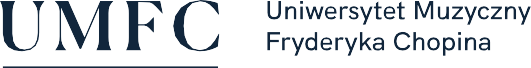 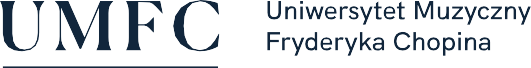 Sposoby realizacji i weryfikacji efektów uczenia się zostały dostosowane do sytuacji epidemiologicznej wewnętrznymi aktami prawnymi Uczelni.Nazwa przedmiotu:JĘZYK ANGIELSKINazwa przedmiotu:JĘZYK ANGIELSKINazwa przedmiotu:JĘZYK ANGIELSKINazwa przedmiotu:JĘZYK ANGIELSKINazwa przedmiotu:JĘZYK ANGIELSKINazwa przedmiotu:JĘZYK ANGIELSKINazwa przedmiotu:JĘZYK ANGIELSKINazwa przedmiotu:JĘZYK ANGIELSKINazwa przedmiotu:JĘZYK ANGIELSKINazwa przedmiotu:JĘZYK ANGIELSKINazwa przedmiotu:JĘZYK ANGIELSKINazwa przedmiotu:JĘZYK ANGIELSKINazwa przedmiotu:JĘZYK ANGIELSKINazwa przedmiotu:JĘZYK ANGIELSKINazwa przedmiotu:JĘZYK ANGIELSKINazwa przedmiotu:JĘZYK ANGIELSKINazwa przedmiotu:JĘZYK ANGIELSKINazwa przedmiotu:JĘZYK ANGIELSKINazwa przedmiotu:JĘZYK ANGIELSKINazwa przedmiotu:JĘZYK ANGIELSKINazwa przedmiotu:JĘZYK ANGIELSKINazwa przedmiotu:JĘZYK ANGIELSKINazwa przedmiotu:JĘZYK ANGIELSKINazwa przedmiotu:JĘZYK ANGIELSKIJednostka prowadząca przedmiot:Filia UMFC w BiałymstokuWydział Instrumentalno-Pedagogiczny, Edukacji Muzycznej i WokalistykiJednostka prowadząca przedmiot:Filia UMFC w BiałymstokuWydział Instrumentalno-Pedagogiczny, Edukacji Muzycznej i WokalistykiJednostka prowadząca przedmiot:Filia UMFC w BiałymstokuWydział Instrumentalno-Pedagogiczny, Edukacji Muzycznej i WokalistykiJednostka prowadząca przedmiot:Filia UMFC w BiałymstokuWydział Instrumentalno-Pedagogiczny, Edukacji Muzycznej i WokalistykiJednostka prowadząca przedmiot:Filia UMFC w BiałymstokuWydział Instrumentalno-Pedagogiczny, Edukacji Muzycznej i WokalistykiJednostka prowadząca przedmiot:Filia UMFC w BiałymstokuWydział Instrumentalno-Pedagogiczny, Edukacji Muzycznej i WokalistykiJednostka prowadząca przedmiot:Filia UMFC w BiałymstokuWydział Instrumentalno-Pedagogiczny, Edukacji Muzycznej i WokalistykiJednostka prowadząca przedmiot:Filia UMFC w BiałymstokuWydział Instrumentalno-Pedagogiczny, Edukacji Muzycznej i WokalistykiJednostka prowadząca przedmiot:Filia UMFC w BiałymstokuWydział Instrumentalno-Pedagogiczny, Edukacji Muzycznej i WokalistykiJednostka prowadząca przedmiot:Filia UMFC w BiałymstokuWydział Instrumentalno-Pedagogiczny, Edukacji Muzycznej i WokalistykiJednostka prowadząca przedmiot:Filia UMFC w BiałymstokuWydział Instrumentalno-Pedagogiczny, Edukacji Muzycznej i WokalistykiJednostka prowadząca przedmiot:Filia UMFC w BiałymstokuWydział Instrumentalno-Pedagogiczny, Edukacji Muzycznej i WokalistykiJednostka prowadząca przedmiot:Filia UMFC w BiałymstokuWydział Instrumentalno-Pedagogiczny, Edukacji Muzycznej i WokalistykiJednostka prowadząca przedmiot:Filia UMFC w BiałymstokuWydział Instrumentalno-Pedagogiczny, Edukacji Muzycznej i WokalistykiJednostka prowadząca przedmiot:Filia UMFC w BiałymstokuWydział Instrumentalno-Pedagogiczny, Edukacji Muzycznej i WokalistykiJednostka prowadząca przedmiot:Filia UMFC w BiałymstokuWydział Instrumentalno-Pedagogiczny, Edukacji Muzycznej i WokalistykiJednostka prowadząca przedmiot:Filia UMFC w BiałymstokuWydział Instrumentalno-Pedagogiczny, Edukacji Muzycznej i WokalistykiJednostka prowadząca przedmiot:Filia UMFC w BiałymstokuWydział Instrumentalno-Pedagogiczny, Edukacji Muzycznej i WokalistykiJednostka prowadząca przedmiot:Filia UMFC w BiałymstokuWydział Instrumentalno-Pedagogiczny, Edukacji Muzycznej i WokalistykiJednostka prowadząca przedmiot:Filia UMFC w BiałymstokuWydział Instrumentalno-Pedagogiczny, Edukacji Muzycznej i WokalistykiRok akademicki:2020/2021Rok akademicki:2020/2021Rok akademicki:2020/2021Rok akademicki:2020/2021Kierunek:InstrumentalistykaKierunek:InstrumentalistykaKierunek:InstrumentalistykaKierunek:InstrumentalistykaKierunek:InstrumentalistykaKierunek:InstrumentalistykaKierunek:InstrumentalistykaKierunek:InstrumentalistykaKierunek:InstrumentalistykaKierunek:InstrumentalistykaKierunek:InstrumentalistykaKierunek:InstrumentalistykaSpecjalność:pedagogika instrumentalnaSpecjalność:pedagogika instrumentalnaSpecjalność:pedagogika instrumentalnaSpecjalność:pedagogika instrumentalnaSpecjalność:pedagogika instrumentalnaSpecjalność:pedagogika instrumentalnaSpecjalność:pedagogika instrumentalnaSpecjalność:pedagogika instrumentalnaSpecjalność:pedagogika instrumentalnaSpecjalność:pedagogika instrumentalnaSpecjalność:pedagogika instrumentalnaSpecjalność:pedagogika instrumentalnaForma studiów: stacjonarne pierwszego stopniaForma studiów: stacjonarne pierwszego stopniaForma studiów: stacjonarne pierwszego stopniaForma studiów: stacjonarne pierwszego stopniaForma studiów: stacjonarne pierwszego stopniaForma studiów: stacjonarne pierwszego stopniaForma studiów: stacjonarne pierwszego stopniaForma studiów: stacjonarne pierwszego stopniaForma studiów: stacjonarne pierwszego stopniaProfil kształcenia:ogólnoakademicki  (A)Profil kształcenia:ogólnoakademicki  (A)Profil kształcenia:ogólnoakademicki  (A)Profil kształcenia:ogólnoakademicki  (A)Profil kształcenia:ogólnoakademicki  (A)Profil kształcenia:ogólnoakademicki  (A)Profil kształcenia:ogólnoakademicki  (A)Profil kształcenia:ogólnoakademicki  (A)Status przedmiotu: obowiązkowyStatus przedmiotu: obowiązkowyStatus przedmiotu: obowiązkowyStatus przedmiotu: obowiązkowyStatus przedmiotu: obowiązkowyStatus przedmiotu: obowiązkowyStatus przedmiotu: obowiązkowyForma zajęć: ćwiczeniaForma zajęć: ćwiczeniaForma zajęć: ćwiczeniaForma zajęć: ćwiczeniaForma zajęć: ćwiczeniaForma zajęć: ćwiczeniaForma zajęć: ćwiczeniaJęzyk przedmiotu:angielski, polskiJęzyk przedmiotu:angielski, polskiJęzyk przedmiotu:angielski, polskiJęzyk przedmiotu:angielski, polskiJęzyk przedmiotu:angielski, polskiJęzyk przedmiotu:angielski, polskiJęzyk przedmiotu:angielski, polskiRok/semestr:R I-II, s.I-IVRok/semestr:R I-II, s.I-IVRok/semestr:R I-II, s.I-IVRok/semestr:R I-II, s.I-IVRok/semestr:R I-II, s.I-IVRok/semestr:R I-II, s.I-IVWymiar godzin:120Wymiar godzin:120Wymiar godzin:120Wymiar godzin:120Koordynator przedmiotuKoordynator przedmiotuKoordynator przedmiotuKoordynator przedmiotuKoordynator przedmiotuKierownik Katedry Pedagogiki InstrumentalnejKierownik Katedry Pedagogiki InstrumentalnejKierownik Katedry Pedagogiki InstrumentalnejKierownik Katedry Pedagogiki InstrumentalnejKierownik Katedry Pedagogiki InstrumentalnejKierownik Katedry Pedagogiki InstrumentalnejKierownik Katedry Pedagogiki InstrumentalnejKierownik Katedry Pedagogiki InstrumentalnejKierownik Katedry Pedagogiki InstrumentalnejKierownik Katedry Pedagogiki InstrumentalnejKierownik Katedry Pedagogiki InstrumentalnejKierownik Katedry Pedagogiki InstrumentalnejKierownik Katedry Pedagogiki InstrumentalnejKierownik Katedry Pedagogiki InstrumentalnejKierownik Katedry Pedagogiki InstrumentalnejKierownik Katedry Pedagogiki InstrumentalnejKierownik Katedry Pedagogiki InstrumentalnejKierownik Katedry Pedagogiki InstrumentalnejKierownik Katedry Pedagogiki InstrumentalnejProwadzący zajęciaProwadzący zajęciaProwadzący zajęciaProwadzący zajęciaProwadzący zajęciamgr Barbara Godlewska, mgr Anna Kiełczewskamgr Barbara Godlewska, mgr Anna Kiełczewskamgr Barbara Godlewska, mgr Anna Kiełczewskamgr Barbara Godlewska, mgr Anna Kiełczewskamgr Barbara Godlewska, mgr Anna Kiełczewskamgr Barbara Godlewska, mgr Anna Kiełczewskamgr Barbara Godlewska, mgr Anna Kiełczewskamgr Barbara Godlewska, mgr Anna Kiełczewskamgr Barbara Godlewska, mgr Anna Kiełczewskamgr Barbara Godlewska, mgr Anna Kiełczewskamgr Barbara Godlewska, mgr Anna Kiełczewskamgr Barbara Godlewska, mgr Anna Kiełczewskamgr Barbara Godlewska, mgr Anna Kiełczewskamgr Barbara Godlewska, mgr Anna Kiełczewskamgr Barbara Godlewska, mgr Anna Kiełczewskamgr Barbara Godlewska, mgr Anna Kiełczewskamgr Barbara Godlewska, mgr Anna Kiełczewskamgr Barbara Godlewska, mgr Anna Kiełczewskamgr Barbara Godlewska, mgr Anna KiełczewskaCele przedmiotuCele przedmiotuCele przedmiotuCele przedmiotuCele przedmiotu-doskonalenie wszystkich czterech sprawności językowych do poziomu B2(opcja 1- grupa niższa), B2+ ( opcja 2 –grupa wyższa)-rozwijanie kompetencji językowych dla potrzeb akademickich i zawodowych-postrzeganie własnej kultury narodowej w perspektywie kultury europejskiej-wykształcenie umiejętności interpersonalnych niezbędnych do funkcjonowania w zawodzie na forum międzynarodowym-doskonalenie wszystkich czterech sprawności językowych do poziomu B2(opcja 1- grupa niższa), B2+ ( opcja 2 –grupa wyższa)-rozwijanie kompetencji językowych dla potrzeb akademickich i zawodowych-postrzeganie własnej kultury narodowej w perspektywie kultury europejskiej-wykształcenie umiejętności interpersonalnych niezbędnych do funkcjonowania w zawodzie na forum międzynarodowym-doskonalenie wszystkich czterech sprawności językowych do poziomu B2(opcja 1- grupa niższa), B2+ ( opcja 2 –grupa wyższa)-rozwijanie kompetencji językowych dla potrzeb akademickich i zawodowych-postrzeganie własnej kultury narodowej w perspektywie kultury europejskiej-wykształcenie umiejętności interpersonalnych niezbędnych do funkcjonowania w zawodzie na forum międzynarodowym-doskonalenie wszystkich czterech sprawności językowych do poziomu B2(opcja 1- grupa niższa), B2+ ( opcja 2 –grupa wyższa)-rozwijanie kompetencji językowych dla potrzeb akademickich i zawodowych-postrzeganie własnej kultury narodowej w perspektywie kultury europejskiej-wykształcenie umiejętności interpersonalnych niezbędnych do funkcjonowania w zawodzie na forum międzynarodowym-doskonalenie wszystkich czterech sprawności językowych do poziomu B2(opcja 1- grupa niższa), B2+ ( opcja 2 –grupa wyższa)-rozwijanie kompetencji językowych dla potrzeb akademickich i zawodowych-postrzeganie własnej kultury narodowej w perspektywie kultury europejskiej-wykształcenie umiejętności interpersonalnych niezbędnych do funkcjonowania w zawodzie na forum międzynarodowym-doskonalenie wszystkich czterech sprawności językowych do poziomu B2(opcja 1- grupa niższa), B2+ ( opcja 2 –grupa wyższa)-rozwijanie kompetencji językowych dla potrzeb akademickich i zawodowych-postrzeganie własnej kultury narodowej w perspektywie kultury europejskiej-wykształcenie umiejętności interpersonalnych niezbędnych do funkcjonowania w zawodzie na forum międzynarodowym-doskonalenie wszystkich czterech sprawności językowych do poziomu B2(opcja 1- grupa niższa), B2+ ( opcja 2 –grupa wyższa)-rozwijanie kompetencji językowych dla potrzeb akademickich i zawodowych-postrzeganie własnej kultury narodowej w perspektywie kultury europejskiej-wykształcenie umiejętności interpersonalnych niezbędnych do funkcjonowania w zawodzie na forum międzynarodowym-doskonalenie wszystkich czterech sprawności językowych do poziomu B2(opcja 1- grupa niższa), B2+ ( opcja 2 –grupa wyższa)-rozwijanie kompetencji językowych dla potrzeb akademickich i zawodowych-postrzeganie własnej kultury narodowej w perspektywie kultury europejskiej-wykształcenie umiejętności interpersonalnych niezbędnych do funkcjonowania w zawodzie na forum międzynarodowym-doskonalenie wszystkich czterech sprawności językowych do poziomu B2(opcja 1- grupa niższa), B2+ ( opcja 2 –grupa wyższa)-rozwijanie kompetencji językowych dla potrzeb akademickich i zawodowych-postrzeganie własnej kultury narodowej w perspektywie kultury europejskiej-wykształcenie umiejętności interpersonalnych niezbędnych do funkcjonowania w zawodzie na forum międzynarodowym-doskonalenie wszystkich czterech sprawności językowych do poziomu B2(opcja 1- grupa niższa), B2+ ( opcja 2 –grupa wyższa)-rozwijanie kompetencji językowych dla potrzeb akademickich i zawodowych-postrzeganie własnej kultury narodowej w perspektywie kultury europejskiej-wykształcenie umiejętności interpersonalnych niezbędnych do funkcjonowania w zawodzie na forum międzynarodowym-doskonalenie wszystkich czterech sprawności językowych do poziomu B2(opcja 1- grupa niższa), B2+ ( opcja 2 –grupa wyższa)-rozwijanie kompetencji językowych dla potrzeb akademickich i zawodowych-postrzeganie własnej kultury narodowej w perspektywie kultury europejskiej-wykształcenie umiejętności interpersonalnych niezbędnych do funkcjonowania w zawodzie na forum międzynarodowym-doskonalenie wszystkich czterech sprawności językowych do poziomu B2(opcja 1- grupa niższa), B2+ ( opcja 2 –grupa wyższa)-rozwijanie kompetencji językowych dla potrzeb akademickich i zawodowych-postrzeganie własnej kultury narodowej w perspektywie kultury europejskiej-wykształcenie umiejętności interpersonalnych niezbędnych do funkcjonowania w zawodzie na forum międzynarodowym-doskonalenie wszystkich czterech sprawności językowych do poziomu B2(opcja 1- grupa niższa), B2+ ( opcja 2 –grupa wyższa)-rozwijanie kompetencji językowych dla potrzeb akademickich i zawodowych-postrzeganie własnej kultury narodowej w perspektywie kultury europejskiej-wykształcenie umiejętności interpersonalnych niezbędnych do funkcjonowania w zawodzie na forum międzynarodowym-doskonalenie wszystkich czterech sprawności językowych do poziomu B2(opcja 1- grupa niższa), B2+ ( opcja 2 –grupa wyższa)-rozwijanie kompetencji językowych dla potrzeb akademickich i zawodowych-postrzeganie własnej kultury narodowej w perspektywie kultury europejskiej-wykształcenie umiejętności interpersonalnych niezbędnych do funkcjonowania w zawodzie na forum międzynarodowym-doskonalenie wszystkich czterech sprawności językowych do poziomu B2(opcja 1- grupa niższa), B2+ ( opcja 2 –grupa wyższa)-rozwijanie kompetencji językowych dla potrzeb akademickich i zawodowych-postrzeganie własnej kultury narodowej w perspektywie kultury europejskiej-wykształcenie umiejętności interpersonalnych niezbędnych do funkcjonowania w zawodzie na forum międzynarodowym-doskonalenie wszystkich czterech sprawności językowych do poziomu B2(opcja 1- grupa niższa), B2+ ( opcja 2 –grupa wyższa)-rozwijanie kompetencji językowych dla potrzeb akademickich i zawodowych-postrzeganie własnej kultury narodowej w perspektywie kultury europejskiej-wykształcenie umiejętności interpersonalnych niezbędnych do funkcjonowania w zawodzie na forum międzynarodowym-doskonalenie wszystkich czterech sprawności językowych do poziomu B2(opcja 1- grupa niższa), B2+ ( opcja 2 –grupa wyższa)-rozwijanie kompetencji językowych dla potrzeb akademickich i zawodowych-postrzeganie własnej kultury narodowej w perspektywie kultury europejskiej-wykształcenie umiejętności interpersonalnych niezbędnych do funkcjonowania w zawodzie na forum międzynarodowym-doskonalenie wszystkich czterech sprawności językowych do poziomu B2(opcja 1- grupa niższa), B2+ ( opcja 2 –grupa wyższa)-rozwijanie kompetencji językowych dla potrzeb akademickich i zawodowych-postrzeganie własnej kultury narodowej w perspektywie kultury europejskiej-wykształcenie umiejętności interpersonalnych niezbędnych do funkcjonowania w zawodzie na forum międzynarodowym-doskonalenie wszystkich czterech sprawności językowych do poziomu B2(opcja 1- grupa niższa), B2+ ( opcja 2 –grupa wyższa)-rozwijanie kompetencji językowych dla potrzeb akademickich i zawodowych-postrzeganie własnej kultury narodowej w perspektywie kultury europejskiej-wykształcenie umiejętności interpersonalnych niezbędnych do funkcjonowania w zawodzie na forum międzynarodowymWymagania wstępneWymagania wstępneWymagania wstępneWymagania wstępneWymagania wstępneEgzamin maturalny na poziomie B1 lub inny certyfikat potwierdzający znajomość języka na poziomie B1Egzamin maturalny na poziomie B1 lub inny certyfikat potwierdzający znajomość języka na poziomie B1Egzamin maturalny na poziomie B1 lub inny certyfikat potwierdzający znajomość języka na poziomie B1Egzamin maturalny na poziomie B1 lub inny certyfikat potwierdzający znajomość języka na poziomie B1Egzamin maturalny na poziomie B1 lub inny certyfikat potwierdzający znajomość języka na poziomie B1Egzamin maturalny na poziomie B1 lub inny certyfikat potwierdzający znajomość języka na poziomie B1Egzamin maturalny na poziomie B1 lub inny certyfikat potwierdzający znajomość języka na poziomie B1Egzamin maturalny na poziomie B1 lub inny certyfikat potwierdzający znajomość języka na poziomie B1Egzamin maturalny na poziomie B1 lub inny certyfikat potwierdzający znajomość języka na poziomie B1Egzamin maturalny na poziomie B1 lub inny certyfikat potwierdzający znajomość języka na poziomie B1Egzamin maturalny na poziomie B1 lub inny certyfikat potwierdzający znajomość języka na poziomie B1Egzamin maturalny na poziomie B1 lub inny certyfikat potwierdzający znajomość języka na poziomie B1Egzamin maturalny na poziomie B1 lub inny certyfikat potwierdzający znajomość języka na poziomie B1Egzamin maturalny na poziomie B1 lub inny certyfikat potwierdzający znajomość języka na poziomie B1Egzamin maturalny na poziomie B1 lub inny certyfikat potwierdzający znajomość języka na poziomie B1Egzamin maturalny na poziomie B1 lub inny certyfikat potwierdzający znajomość języka na poziomie B1Egzamin maturalny na poziomie B1 lub inny certyfikat potwierdzający znajomość języka na poziomie B1Egzamin maturalny na poziomie B1 lub inny certyfikat potwierdzający znajomość języka na poziomie B1Egzamin maturalny na poziomie B1 lub inny certyfikat potwierdzający znajomość języka na poziomie B1Kategorie efektówKategorie efektówNumer efektuNumer efektuNumer efektuEFEKTY UCZENIA SIĘ DLA PRZEDMIOTUEFEKTY UCZENIA SIĘ DLA PRZEDMIOTUEFEKTY UCZENIA SIĘ DLA PRZEDMIOTUEFEKTY UCZENIA SIĘ DLA PRZEDMIOTUEFEKTY UCZENIA SIĘ DLA PRZEDMIOTUEFEKTY UCZENIA SIĘ DLA PRZEDMIOTUEFEKTY UCZENIA SIĘ DLA PRZEDMIOTUEFEKTY UCZENIA SIĘ DLA PRZEDMIOTUEFEKTY UCZENIA SIĘ DLA PRZEDMIOTUEFEKTY UCZENIA SIĘ DLA PRZEDMIOTUEFEKTY UCZENIA SIĘ DLA PRZEDMIOTUEFEKTY UCZENIA SIĘ DLA PRZEDMIOTUEFEKTY UCZENIA SIĘ DLA PRZEDMIOTUEFEKTY UCZENIA SIĘ DLA PRZEDMIOTUEFEKTY UCZENIA SIĘ DLA PRZEDMIOTUEFEKTY UCZENIA SIĘ DLA PRZEDMIOTUEFEKTY UCZENIA SIĘ DLA PRZEDMIOTUNumer efektu kier./spec. Numer efektu kier./spec. UmiejętnościUmiejętności111potrafi w szerokim zakresie tematów formułować wypowiedzi ustne i pisemne oraz potrafi wyjaśniać swe stanowisko w dyskusji rozważając wady i zalety różnych rozwiązańpotrafi w szerokim zakresie tematów formułować wypowiedzi ustne i pisemne oraz potrafi wyjaśniać swe stanowisko w dyskusji rozważając wady i zalety różnych rozwiązańpotrafi w szerokim zakresie tematów formułować wypowiedzi ustne i pisemne oraz potrafi wyjaśniać swe stanowisko w dyskusji rozważając wady i zalety różnych rozwiązańpotrafi w szerokim zakresie tematów formułować wypowiedzi ustne i pisemne oraz potrafi wyjaśniać swe stanowisko w dyskusji rozważając wady i zalety różnych rozwiązańpotrafi w szerokim zakresie tematów formułować wypowiedzi ustne i pisemne oraz potrafi wyjaśniać swe stanowisko w dyskusji rozważając wady i zalety różnych rozwiązańpotrafi w szerokim zakresie tematów formułować wypowiedzi ustne i pisemne oraz potrafi wyjaśniać swe stanowisko w dyskusji rozważając wady i zalety różnych rozwiązańpotrafi w szerokim zakresie tematów formułować wypowiedzi ustne i pisemne oraz potrafi wyjaśniać swe stanowisko w dyskusji rozważając wady i zalety różnych rozwiązańpotrafi w szerokim zakresie tematów formułować wypowiedzi ustne i pisemne oraz potrafi wyjaśniać swe stanowisko w dyskusji rozważając wady i zalety różnych rozwiązańpotrafi w szerokim zakresie tematów formułować wypowiedzi ustne i pisemne oraz potrafi wyjaśniać swe stanowisko w dyskusji rozważając wady i zalety różnych rozwiązańpotrafi w szerokim zakresie tematów formułować wypowiedzi ustne i pisemne oraz potrafi wyjaśniać swe stanowisko w dyskusji rozważając wady i zalety różnych rozwiązańpotrafi w szerokim zakresie tematów formułować wypowiedzi ustne i pisemne oraz potrafi wyjaśniać swe stanowisko w dyskusji rozważając wady i zalety różnych rozwiązańpotrafi w szerokim zakresie tematów formułować wypowiedzi ustne i pisemne oraz potrafi wyjaśniać swe stanowisko w dyskusji rozważając wady i zalety różnych rozwiązańpotrafi w szerokim zakresie tematów formułować wypowiedzi ustne i pisemne oraz potrafi wyjaśniać swe stanowisko w dyskusji rozważając wady i zalety różnych rozwiązańpotrafi w szerokim zakresie tematów formułować wypowiedzi ustne i pisemne oraz potrafi wyjaśniać swe stanowisko w dyskusji rozważając wady i zalety różnych rozwiązańpotrafi w szerokim zakresie tematów formułować wypowiedzi ustne i pisemne oraz potrafi wyjaśniać swe stanowisko w dyskusji rozważając wady i zalety różnych rozwiązańpotrafi w szerokim zakresie tematów formułować wypowiedzi ustne i pisemne oraz potrafi wyjaśniać swe stanowisko w dyskusji rozważając wady i zalety różnych rozwiązańpotrafi w szerokim zakresie tematów formułować wypowiedzi ustne i pisemne oraz potrafi wyjaśniać swe stanowisko w dyskusji rozważając wady i zalety różnych rozwiązańK1_U10K1_U10UmiejętnościUmiejętności222zna i stosuje język formalny w piśmie: list formalny: covering letter, CV, letter of complaint, letter of enquiry ( opcja 1) oraz list/e-mail do wydawnictwa ( opcja 2)zna i stosuje język formalny w piśmie: list formalny: covering letter, CV, letter of complaint, letter of enquiry ( opcja 1) oraz list/e-mail do wydawnictwa ( opcja 2)zna i stosuje język formalny w piśmie: list formalny: covering letter, CV, letter of complaint, letter of enquiry ( opcja 1) oraz list/e-mail do wydawnictwa ( opcja 2)zna i stosuje język formalny w piśmie: list formalny: covering letter, CV, letter of complaint, letter of enquiry ( opcja 1) oraz list/e-mail do wydawnictwa ( opcja 2)zna i stosuje język formalny w piśmie: list formalny: covering letter, CV, letter of complaint, letter of enquiry ( opcja 1) oraz list/e-mail do wydawnictwa ( opcja 2)zna i stosuje język formalny w piśmie: list formalny: covering letter, CV, letter of complaint, letter of enquiry ( opcja 1) oraz list/e-mail do wydawnictwa ( opcja 2)zna i stosuje język formalny w piśmie: list formalny: covering letter, CV, letter of complaint, letter of enquiry ( opcja 1) oraz list/e-mail do wydawnictwa ( opcja 2)zna i stosuje język formalny w piśmie: list formalny: covering letter, CV, letter of complaint, letter of enquiry ( opcja 1) oraz list/e-mail do wydawnictwa ( opcja 2)zna i stosuje język formalny w piśmie: list formalny: covering letter, CV, letter of complaint, letter of enquiry ( opcja 1) oraz list/e-mail do wydawnictwa ( opcja 2)zna i stosuje język formalny w piśmie: list formalny: covering letter, CV, letter of complaint, letter of enquiry ( opcja 1) oraz list/e-mail do wydawnictwa ( opcja 2)zna i stosuje język formalny w piśmie: list formalny: covering letter, CV, letter of complaint, letter of enquiry ( opcja 1) oraz list/e-mail do wydawnictwa ( opcja 2)zna i stosuje język formalny w piśmie: list formalny: covering letter, CV, letter of complaint, letter of enquiry ( opcja 1) oraz list/e-mail do wydawnictwa ( opcja 2)zna i stosuje język formalny w piśmie: list formalny: covering letter, CV, letter of complaint, letter of enquiry ( opcja 1) oraz list/e-mail do wydawnictwa ( opcja 2)zna i stosuje język formalny w piśmie: list formalny: covering letter, CV, letter of complaint, letter of enquiry ( opcja 1) oraz list/e-mail do wydawnictwa ( opcja 2)zna i stosuje język formalny w piśmie: list formalny: covering letter, CV, letter of complaint, letter of enquiry ( opcja 1) oraz list/e-mail do wydawnictwa ( opcja 2)zna i stosuje język formalny w piśmie: list formalny: covering letter, CV, letter of complaint, letter of enquiry ( opcja 1) oraz list/e-mail do wydawnictwa ( opcja 2)zna i stosuje język formalny w piśmie: list formalny: covering letter, CV, letter of complaint, letter of enquiry ( opcja 1) oraz list/e-mail do wydawnictwa ( opcja 2)K1_U10K1_U10333potrafi zrobić prezentację własnej osoby z wyeksponowaniem kariery i ambicji (opcja 1); w kontekście własnych osiągnięć i porażekpotrafi zrobić prezentację własnej osoby z wyeksponowaniem kariery i ambicji (opcja 1); w kontekście własnych osiągnięć i porażekpotrafi zrobić prezentację własnej osoby z wyeksponowaniem kariery i ambicji (opcja 1); w kontekście własnych osiągnięć i porażekpotrafi zrobić prezentację własnej osoby z wyeksponowaniem kariery i ambicji (opcja 1); w kontekście własnych osiągnięć i porażekpotrafi zrobić prezentację własnej osoby z wyeksponowaniem kariery i ambicji (opcja 1); w kontekście własnych osiągnięć i porażekpotrafi zrobić prezentację własnej osoby z wyeksponowaniem kariery i ambicji (opcja 1); w kontekście własnych osiągnięć i porażekpotrafi zrobić prezentację własnej osoby z wyeksponowaniem kariery i ambicji (opcja 1); w kontekście własnych osiągnięć i porażekpotrafi zrobić prezentację własnej osoby z wyeksponowaniem kariery i ambicji (opcja 1); w kontekście własnych osiągnięć i porażekpotrafi zrobić prezentację własnej osoby z wyeksponowaniem kariery i ambicji (opcja 1); w kontekście własnych osiągnięć i porażekpotrafi zrobić prezentację własnej osoby z wyeksponowaniem kariery i ambicji (opcja 1); w kontekście własnych osiągnięć i porażekpotrafi zrobić prezentację własnej osoby z wyeksponowaniem kariery i ambicji (opcja 1); w kontekście własnych osiągnięć i porażekpotrafi zrobić prezentację własnej osoby z wyeksponowaniem kariery i ambicji (opcja 1); w kontekście własnych osiągnięć i porażekpotrafi zrobić prezentację własnej osoby z wyeksponowaniem kariery i ambicji (opcja 1); w kontekście własnych osiągnięć i porażekpotrafi zrobić prezentację własnej osoby z wyeksponowaniem kariery i ambicji (opcja 1); w kontekście własnych osiągnięć i porażekpotrafi zrobić prezentację własnej osoby z wyeksponowaniem kariery i ambicji (opcja 1); w kontekście własnych osiągnięć i porażekpotrafi zrobić prezentację własnej osoby z wyeksponowaniem kariery i ambicji (opcja 1); w kontekście własnych osiągnięć i porażekpotrafi zrobić prezentację własnej osoby z wyeksponowaniem kariery i ambicji (opcja 1); w kontekście własnych osiągnięć i porażekK1_U10K1_U10444potrafi posługiwać się terminami muzycznymi z zakresu dyrygowania i chóralistyki ( opcja 2)potrafi posługiwać się terminami muzycznymi z zakresu dyrygowania i chóralistyki ( opcja 2)potrafi posługiwać się terminami muzycznymi z zakresu dyrygowania i chóralistyki ( opcja 2)potrafi posługiwać się terminami muzycznymi z zakresu dyrygowania i chóralistyki ( opcja 2)potrafi posługiwać się terminami muzycznymi z zakresu dyrygowania i chóralistyki ( opcja 2)potrafi posługiwać się terminami muzycznymi z zakresu dyrygowania i chóralistyki ( opcja 2)potrafi posługiwać się terminami muzycznymi z zakresu dyrygowania i chóralistyki ( opcja 2)potrafi posługiwać się terminami muzycznymi z zakresu dyrygowania i chóralistyki ( opcja 2)potrafi posługiwać się terminami muzycznymi z zakresu dyrygowania i chóralistyki ( opcja 2)potrafi posługiwać się terminami muzycznymi z zakresu dyrygowania i chóralistyki ( opcja 2)potrafi posługiwać się terminami muzycznymi z zakresu dyrygowania i chóralistyki ( opcja 2)potrafi posługiwać się terminami muzycznymi z zakresu dyrygowania i chóralistyki ( opcja 2)potrafi posługiwać się terminami muzycznymi z zakresu dyrygowania i chóralistyki ( opcja 2)potrafi posługiwać się terminami muzycznymi z zakresu dyrygowania i chóralistyki ( opcja 2)potrafi posługiwać się terminami muzycznymi z zakresu dyrygowania i chóralistyki ( opcja 2)potrafi posługiwać się terminami muzycznymi z zakresu dyrygowania i chóralistyki ( opcja 2)potrafi posługiwać się terminami muzycznymi z zakresu dyrygowania i chóralistyki ( opcja 2)K1_U10K1_U10Kompetencje społeczneKompetencje społeczne555potrafi płynnie porozumiewać się z innymi użytkownikami języka angielskiegopotrafi płynnie porozumiewać się z innymi użytkownikami języka angielskiegopotrafi płynnie porozumiewać się z innymi użytkownikami języka angielskiegopotrafi płynnie porozumiewać się z innymi użytkownikami języka angielskiegopotrafi płynnie porozumiewać się z innymi użytkownikami języka angielskiegopotrafi płynnie porozumiewać się z innymi użytkownikami języka angielskiegopotrafi płynnie porozumiewać się z innymi użytkownikami języka angielskiegopotrafi płynnie porozumiewać się z innymi użytkownikami języka angielskiegopotrafi płynnie porozumiewać się z innymi użytkownikami języka angielskiegopotrafi płynnie porozumiewać się z innymi użytkownikami języka angielskiegopotrafi płynnie porozumiewać się z innymi użytkownikami języka angielskiegopotrafi płynnie porozumiewać się z innymi użytkownikami języka angielskiegopotrafi płynnie porozumiewać się z innymi użytkownikami języka angielskiegopotrafi płynnie porozumiewać się z innymi użytkownikami języka angielskiegopotrafi płynnie porozumiewać się z innymi użytkownikami języka angielskiegopotrafi płynnie porozumiewać się z innymi użytkownikami języka angielskiegopotrafi płynnie porozumiewać się z innymi użytkownikami języka angielskiegoK1_K4K1_K4Kompetencje społeczneKompetencje społeczneTREŚCI PROGRAMOWE PRZEDMIOTUTREŚCI PROGRAMOWE PRZEDMIOTUTREŚCI PROGRAMOWE PRZEDMIOTUTREŚCI PROGRAMOWE PRZEDMIOTUTREŚCI PROGRAMOWE PRZEDMIOTUTREŚCI PROGRAMOWE PRZEDMIOTUTREŚCI PROGRAMOWE PRZEDMIOTUTREŚCI PROGRAMOWE PRZEDMIOTUTREŚCI PROGRAMOWE PRZEDMIOTUTREŚCI PROGRAMOWE PRZEDMIOTUTREŚCI PROGRAMOWE PRZEDMIOTUTREŚCI PROGRAMOWE PRZEDMIOTUTREŚCI PROGRAMOWE PRZEDMIOTUTREŚCI PROGRAMOWE PRZEDMIOTUTREŚCI PROGRAMOWE PRZEDMIOTUTREŚCI PROGRAMOWE PRZEDMIOTUTREŚCI PROGRAMOWE PRZEDMIOTUTREŚCI PROGRAMOWE PRZEDMIOTUTREŚCI PROGRAMOWE PRZEDMIOTUTREŚCI PROGRAMOWE PRZEDMIOTUTREŚCI PROGRAMOWE PRZEDMIOTUTREŚCI PROGRAMOWE PRZEDMIOTULiczba godzinLiczba godzinSemestr Iopcja 11. Relacje interpersonalne, uczucia2. Stany emocjonalne, kondycja psychiczna3. Media i ich wpływ na kształtowanie opinii publicznej4. Higiena życia i zdrowe odżywianie5. Wybrane zagadnienia gramatyczne, słowotwórcze i fonetyczne6. Wybrane teksty dotyczące pedagogiki, psychologii i nauczania studentów na     różnych poziomach wiekowych7. Wybrane zagadnienia z życia muzycznego i kulturalnego w Polsce i na świecie8. Grupa tematów zmiennychopcja 21* Uczenie się języków2* Życiowe wyzwania, osiągnięcia i porażki. Uczenie się, zdobywanie sprawności3* Formalny i nieformalny język angielski. Wikipedia4* Różne typy społeczności5* Wybrane zagadnienia z gramatyki i słownictwa6* Zajęcia o tematyce zmiennejSemestr IIopcja 19. Edukacja, ambicje zawodowe, kariera, perfekcjonizm w życiu prywatnym i    zawodowym10. Gospodarka, pieniądze, zakupy11. Kult młodości, medycyna alternatywna, uzależnienia12. Technika i technologie komputerowe, postęp naukowo-techniczny13. Wybrane zagadnienia gramatyczne, słowotwórcze i fonetyczne14. Wybrane teksty dotyczące pedagogiki, psychologii i nauczania studentów        na  różnych poziomach wiekowych15. Wybrane teksty z życia muzycznego i kulturalnego w Polsce i na świecie16. Grupa tematów zmiennych opcja 27* Niezwykłe miejsca8* Typy narracji9* Książki i nasze nawyki czytelnicze10* Osobowości ludzkie11* Wybrane zagadnienia z gramatyki i słownictwa12* zajęcia o tematyce zmiennejSemestr IIIopcja 117. Ryzyko i niebezpieczeństwo18. Polityka i zagadnienia społeczne w USA i Wielkiej Brytanii19. Ekologia i degradacja środowiska naturalnego20. Wybrane zagadnienia kulturowe angielskiego obszaru językowego21. Wybrane zagadnienia gramatyczne, słowotwórcze i fonetyczne22. Wybrane teksty dotyczące pedagogiki, psychologii i nauczania studentów      na różnych poziomach wiekowych23. Wybrane teksty z życia muzycznego i kulturalnego w Polsce i na świecie24. Grupa tematów zmiennychopcja 213* Postęp techniczny14* Młodzi geniusze: problemy i szanse życiowe15* Business i fortuna: resocjalizacja i aktywność gospodarcza; partnerstwo,    filantropia16* Wybrane zagadnienia z gramatyki i słownictwa17* Praca i jej warunki; stosunki pracodawca-pracownik18* Zajęcia o tematyce zmiennejSemestr IVopcja 125. Moda , uzależnienie od mody, zakupy26. Problemy równouprawnienia27. Współzawodnictwo w życiu28. Dekoracja wnętrz, feng shui29. List formalny, skarga, pytanie o ofertę i list motywacyjny30. Prezentacja własnej osoby z wyeksponowaniem kariery i ambicji31. Wybrane zagadnienia kulturowe angielskiego obszaru językowego32. Wybrane zagadnienia gramatyczne, słowotwórcze i fonetyczne33. Wybrane teksty dotyczące pedagogiki, psychologii i nauczania studentów    na różnych poziomach34. Wybrane teksty z życia muzycznego i kulturalnego w Polsce i na świecie 35. Grupa tematów zmiennychopcja 219* Władza, potencjał ludzki20* Wielkie budowle świata21* Ludzie z charyzmą, osobowości22* Wybrane zagadnienia z gramatyki i słownictwa23* Wybrane zagadnienia muzyczne, dyrygent i jego warsztat, chóralistyka,     Elementy muzyki24* Zajęcia o tematyce zmiennejSemestr Iopcja 11. Relacje interpersonalne, uczucia2. Stany emocjonalne, kondycja psychiczna3. Media i ich wpływ na kształtowanie opinii publicznej4. Higiena życia i zdrowe odżywianie5. Wybrane zagadnienia gramatyczne, słowotwórcze i fonetyczne6. Wybrane teksty dotyczące pedagogiki, psychologii i nauczania studentów na     różnych poziomach wiekowych7. Wybrane zagadnienia z życia muzycznego i kulturalnego w Polsce i na świecie8. Grupa tematów zmiennychopcja 21* Uczenie się języków2* Życiowe wyzwania, osiągnięcia i porażki. Uczenie się, zdobywanie sprawności3* Formalny i nieformalny język angielski. Wikipedia4* Różne typy społeczności5* Wybrane zagadnienia z gramatyki i słownictwa6* Zajęcia o tematyce zmiennejSemestr IIopcja 19. Edukacja, ambicje zawodowe, kariera, perfekcjonizm w życiu prywatnym i    zawodowym10. Gospodarka, pieniądze, zakupy11. Kult młodości, medycyna alternatywna, uzależnienia12. Technika i technologie komputerowe, postęp naukowo-techniczny13. Wybrane zagadnienia gramatyczne, słowotwórcze i fonetyczne14. Wybrane teksty dotyczące pedagogiki, psychologii i nauczania studentów        na  różnych poziomach wiekowych15. Wybrane teksty z życia muzycznego i kulturalnego w Polsce i na świecie16. Grupa tematów zmiennych opcja 27* Niezwykłe miejsca8* Typy narracji9* Książki i nasze nawyki czytelnicze10* Osobowości ludzkie11* Wybrane zagadnienia z gramatyki i słownictwa12* zajęcia o tematyce zmiennejSemestr IIIopcja 117. Ryzyko i niebezpieczeństwo18. Polityka i zagadnienia społeczne w USA i Wielkiej Brytanii19. Ekologia i degradacja środowiska naturalnego20. Wybrane zagadnienia kulturowe angielskiego obszaru językowego21. Wybrane zagadnienia gramatyczne, słowotwórcze i fonetyczne22. Wybrane teksty dotyczące pedagogiki, psychologii i nauczania studentów      na różnych poziomach wiekowych23. Wybrane teksty z życia muzycznego i kulturalnego w Polsce i na świecie24. Grupa tematów zmiennychopcja 213* Postęp techniczny14* Młodzi geniusze: problemy i szanse życiowe15* Business i fortuna: resocjalizacja i aktywność gospodarcza; partnerstwo,    filantropia16* Wybrane zagadnienia z gramatyki i słownictwa17* Praca i jej warunki; stosunki pracodawca-pracownik18* Zajęcia o tematyce zmiennejSemestr IVopcja 125. Moda , uzależnienie od mody, zakupy26. Problemy równouprawnienia27. Współzawodnictwo w życiu28. Dekoracja wnętrz, feng shui29. List formalny, skarga, pytanie o ofertę i list motywacyjny30. Prezentacja własnej osoby z wyeksponowaniem kariery i ambicji31. Wybrane zagadnienia kulturowe angielskiego obszaru językowego32. Wybrane zagadnienia gramatyczne, słowotwórcze i fonetyczne33. Wybrane teksty dotyczące pedagogiki, psychologii i nauczania studentów    na różnych poziomach34. Wybrane teksty z życia muzycznego i kulturalnego w Polsce i na świecie 35. Grupa tematów zmiennychopcja 219* Władza, potencjał ludzki20* Wielkie budowle świata21* Ludzie z charyzmą, osobowości22* Wybrane zagadnienia z gramatyki i słownictwa23* Wybrane zagadnienia muzyczne, dyrygent i jego warsztat, chóralistyka,     Elementy muzyki24* Zajęcia o tematyce zmiennejSemestr Iopcja 11. Relacje interpersonalne, uczucia2. Stany emocjonalne, kondycja psychiczna3. Media i ich wpływ na kształtowanie opinii publicznej4. Higiena życia i zdrowe odżywianie5. Wybrane zagadnienia gramatyczne, słowotwórcze i fonetyczne6. Wybrane teksty dotyczące pedagogiki, psychologii i nauczania studentów na     różnych poziomach wiekowych7. Wybrane zagadnienia z życia muzycznego i kulturalnego w Polsce i na świecie8. Grupa tematów zmiennychopcja 21* Uczenie się języków2* Życiowe wyzwania, osiągnięcia i porażki. Uczenie się, zdobywanie sprawności3* Formalny i nieformalny język angielski. Wikipedia4* Różne typy społeczności5* Wybrane zagadnienia z gramatyki i słownictwa6* Zajęcia o tematyce zmiennejSemestr IIopcja 19. Edukacja, ambicje zawodowe, kariera, perfekcjonizm w życiu prywatnym i    zawodowym10. Gospodarka, pieniądze, zakupy11. Kult młodości, medycyna alternatywna, uzależnienia12. Technika i technologie komputerowe, postęp naukowo-techniczny13. Wybrane zagadnienia gramatyczne, słowotwórcze i fonetyczne14. Wybrane teksty dotyczące pedagogiki, psychologii i nauczania studentów        na  różnych poziomach wiekowych15. Wybrane teksty z życia muzycznego i kulturalnego w Polsce i na świecie16. Grupa tematów zmiennych opcja 27* Niezwykłe miejsca8* Typy narracji9* Książki i nasze nawyki czytelnicze10* Osobowości ludzkie11* Wybrane zagadnienia z gramatyki i słownictwa12* zajęcia o tematyce zmiennejSemestr IIIopcja 117. Ryzyko i niebezpieczeństwo18. Polityka i zagadnienia społeczne w USA i Wielkiej Brytanii19. Ekologia i degradacja środowiska naturalnego20. Wybrane zagadnienia kulturowe angielskiego obszaru językowego21. Wybrane zagadnienia gramatyczne, słowotwórcze i fonetyczne22. Wybrane teksty dotyczące pedagogiki, psychologii i nauczania studentów      na różnych poziomach wiekowych23. Wybrane teksty z życia muzycznego i kulturalnego w Polsce i na świecie24. Grupa tematów zmiennychopcja 213* Postęp techniczny14* Młodzi geniusze: problemy i szanse życiowe15* Business i fortuna: resocjalizacja i aktywność gospodarcza; partnerstwo,    filantropia16* Wybrane zagadnienia z gramatyki i słownictwa17* Praca i jej warunki; stosunki pracodawca-pracownik18* Zajęcia o tematyce zmiennejSemestr IVopcja 125. Moda , uzależnienie od mody, zakupy26. Problemy równouprawnienia27. Współzawodnictwo w życiu28. Dekoracja wnętrz, feng shui29. List formalny, skarga, pytanie o ofertę i list motywacyjny30. Prezentacja własnej osoby z wyeksponowaniem kariery i ambicji31. Wybrane zagadnienia kulturowe angielskiego obszaru językowego32. Wybrane zagadnienia gramatyczne, słowotwórcze i fonetyczne33. Wybrane teksty dotyczące pedagogiki, psychologii i nauczania studentów    na różnych poziomach34. Wybrane teksty z życia muzycznego i kulturalnego w Polsce i na świecie 35. Grupa tematów zmiennychopcja 219* Władza, potencjał ludzki20* Wielkie budowle świata21* Ludzie z charyzmą, osobowości22* Wybrane zagadnienia z gramatyki i słownictwa23* Wybrane zagadnienia muzyczne, dyrygent i jego warsztat, chóralistyka,     Elementy muzyki24* Zajęcia o tematyce zmiennejSemestr Iopcja 11. Relacje interpersonalne, uczucia2. Stany emocjonalne, kondycja psychiczna3. Media i ich wpływ na kształtowanie opinii publicznej4. Higiena życia i zdrowe odżywianie5. Wybrane zagadnienia gramatyczne, słowotwórcze i fonetyczne6. Wybrane teksty dotyczące pedagogiki, psychologii i nauczania studentów na     różnych poziomach wiekowych7. Wybrane zagadnienia z życia muzycznego i kulturalnego w Polsce i na świecie8. Grupa tematów zmiennychopcja 21* Uczenie się języków2* Życiowe wyzwania, osiągnięcia i porażki. Uczenie się, zdobywanie sprawności3* Formalny i nieformalny język angielski. Wikipedia4* Różne typy społeczności5* Wybrane zagadnienia z gramatyki i słownictwa6* Zajęcia o tematyce zmiennejSemestr IIopcja 19. Edukacja, ambicje zawodowe, kariera, perfekcjonizm w życiu prywatnym i    zawodowym10. Gospodarka, pieniądze, zakupy11. Kult młodości, medycyna alternatywna, uzależnienia12. Technika i technologie komputerowe, postęp naukowo-techniczny13. Wybrane zagadnienia gramatyczne, słowotwórcze i fonetyczne14. Wybrane teksty dotyczące pedagogiki, psychologii i nauczania studentów        na  różnych poziomach wiekowych15. Wybrane teksty z życia muzycznego i kulturalnego w Polsce i na świecie16. Grupa tematów zmiennych opcja 27* Niezwykłe miejsca8* Typy narracji9* Książki i nasze nawyki czytelnicze10* Osobowości ludzkie11* Wybrane zagadnienia z gramatyki i słownictwa12* zajęcia o tematyce zmiennejSemestr IIIopcja 117. Ryzyko i niebezpieczeństwo18. Polityka i zagadnienia społeczne w USA i Wielkiej Brytanii19. Ekologia i degradacja środowiska naturalnego20. Wybrane zagadnienia kulturowe angielskiego obszaru językowego21. Wybrane zagadnienia gramatyczne, słowotwórcze i fonetyczne22. Wybrane teksty dotyczące pedagogiki, psychologii i nauczania studentów      na różnych poziomach wiekowych23. Wybrane teksty z życia muzycznego i kulturalnego w Polsce i na świecie24. Grupa tematów zmiennychopcja 213* Postęp techniczny14* Młodzi geniusze: problemy i szanse życiowe15* Business i fortuna: resocjalizacja i aktywność gospodarcza; partnerstwo,    filantropia16* Wybrane zagadnienia z gramatyki i słownictwa17* Praca i jej warunki; stosunki pracodawca-pracownik18* Zajęcia o tematyce zmiennejSemestr IVopcja 125. Moda , uzależnienie od mody, zakupy26. Problemy równouprawnienia27. Współzawodnictwo w życiu28. Dekoracja wnętrz, feng shui29. List formalny, skarga, pytanie o ofertę i list motywacyjny30. Prezentacja własnej osoby z wyeksponowaniem kariery i ambicji31. Wybrane zagadnienia kulturowe angielskiego obszaru językowego32. Wybrane zagadnienia gramatyczne, słowotwórcze i fonetyczne33. Wybrane teksty dotyczące pedagogiki, psychologii i nauczania studentów    na różnych poziomach34. Wybrane teksty z życia muzycznego i kulturalnego w Polsce i na świecie 35. Grupa tematów zmiennychopcja 219* Władza, potencjał ludzki20* Wielkie budowle świata21* Ludzie z charyzmą, osobowości22* Wybrane zagadnienia z gramatyki i słownictwa23* Wybrane zagadnienia muzyczne, dyrygent i jego warsztat, chóralistyka,     Elementy muzyki24* Zajęcia o tematyce zmiennejSemestr Iopcja 11. Relacje interpersonalne, uczucia2. Stany emocjonalne, kondycja psychiczna3. Media i ich wpływ na kształtowanie opinii publicznej4. Higiena życia i zdrowe odżywianie5. Wybrane zagadnienia gramatyczne, słowotwórcze i fonetyczne6. Wybrane teksty dotyczące pedagogiki, psychologii i nauczania studentów na     różnych poziomach wiekowych7. Wybrane zagadnienia z życia muzycznego i kulturalnego w Polsce i na świecie8. Grupa tematów zmiennychopcja 21* Uczenie się języków2* Życiowe wyzwania, osiągnięcia i porażki. Uczenie się, zdobywanie sprawności3* Formalny i nieformalny język angielski. Wikipedia4* Różne typy społeczności5* Wybrane zagadnienia z gramatyki i słownictwa6* Zajęcia o tematyce zmiennejSemestr IIopcja 19. Edukacja, ambicje zawodowe, kariera, perfekcjonizm w życiu prywatnym i    zawodowym10. Gospodarka, pieniądze, zakupy11. Kult młodości, medycyna alternatywna, uzależnienia12. Technika i technologie komputerowe, postęp naukowo-techniczny13. Wybrane zagadnienia gramatyczne, słowotwórcze i fonetyczne14. Wybrane teksty dotyczące pedagogiki, psychologii i nauczania studentów        na  różnych poziomach wiekowych15. Wybrane teksty z życia muzycznego i kulturalnego w Polsce i na świecie16. Grupa tematów zmiennych opcja 27* Niezwykłe miejsca8* Typy narracji9* Książki i nasze nawyki czytelnicze10* Osobowości ludzkie11* Wybrane zagadnienia z gramatyki i słownictwa12* zajęcia o tematyce zmiennejSemestr IIIopcja 117. Ryzyko i niebezpieczeństwo18. Polityka i zagadnienia społeczne w USA i Wielkiej Brytanii19. Ekologia i degradacja środowiska naturalnego20. Wybrane zagadnienia kulturowe angielskiego obszaru językowego21. Wybrane zagadnienia gramatyczne, słowotwórcze i fonetyczne22. Wybrane teksty dotyczące pedagogiki, psychologii i nauczania studentów      na różnych poziomach wiekowych23. Wybrane teksty z życia muzycznego i kulturalnego w Polsce i na świecie24. Grupa tematów zmiennychopcja 213* Postęp techniczny14* Młodzi geniusze: problemy i szanse życiowe15* Business i fortuna: resocjalizacja i aktywność gospodarcza; partnerstwo,    filantropia16* Wybrane zagadnienia z gramatyki i słownictwa17* Praca i jej warunki; stosunki pracodawca-pracownik18* Zajęcia o tematyce zmiennejSemestr IVopcja 125. Moda , uzależnienie od mody, zakupy26. Problemy równouprawnienia27. Współzawodnictwo w życiu28. Dekoracja wnętrz, feng shui29. List formalny, skarga, pytanie o ofertę i list motywacyjny30. Prezentacja własnej osoby z wyeksponowaniem kariery i ambicji31. Wybrane zagadnienia kulturowe angielskiego obszaru językowego32. Wybrane zagadnienia gramatyczne, słowotwórcze i fonetyczne33. Wybrane teksty dotyczące pedagogiki, psychologii i nauczania studentów    na różnych poziomach34. Wybrane teksty z życia muzycznego i kulturalnego w Polsce i na świecie 35. Grupa tematów zmiennychopcja 219* Władza, potencjał ludzki20* Wielkie budowle świata21* Ludzie z charyzmą, osobowości22* Wybrane zagadnienia z gramatyki i słownictwa23* Wybrane zagadnienia muzyczne, dyrygent i jego warsztat, chóralistyka,     Elementy muzyki24* Zajęcia o tematyce zmiennejSemestr Iopcja 11. Relacje interpersonalne, uczucia2. Stany emocjonalne, kondycja psychiczna3. Media i ich wpływ na kształtowanie opinii publicznej4. Higiena życia i zdrowe odżywianie5. Wybrane zagadnienia gramatyczne, słowotwórcze i fonetyczne6. Wybrane teksty dotyczące pedagogiki, psychologii i nauczania studentów na     różnych poziomach wiekowych7. Wybrane zagadnienia z życia muzycznego i kulturalnego w Polsce i na świecie8. Grupa tematów zmiennychopcja 21* Uczenie się języków2* Życiowe wyzwania, osiągnięcia i porażki. Uczenie się, zdobywanie sprawności3* Formalny i nieformalny język angielski. Wikipedia4* Różne typy społeczności5* Wybrane zagadnienia z gramatyki i słownictwa6* Zajęcia o tematyce zmiennejSemestr IIopcja 19. Edukacja, ambicje zawodowe, kariera, perfekcjonizm w życiu prywatnym i    zawodowym10. Gospodarka, pieniądze, zakupy11. Kult młodości, medycyna alternatywna, uzależnienia12. Technika i technologie komputerowe, postęp naukowo-techniczny13. Wybrane zagadnienia gramatyczne, słowotwórcze i fonetyczne14. Wybrane teksty dotyczące pedagogiki, psychologii i nauczania studentów        na  różnych poziomach wiekowych15. Wybrane teksty z życia muzycznego i kulturalnego w Polsce i na świecie16. Grupa tematów zmiennych opcja 27* Niezwykłe miejsca8* Typy narracji9* Książki i nasze nawyki czytelnicze10* Osobowości ludzkie11* Wybrane zagadnienia z gramatyki i słownictwa12* zajęcia o tematyce zmiennejSemestr IIIopcja 117. Ryzyko i niebezpieczeństwo18. Polityka i zagadnienia społeczne w USA i Wielkiej Brytanii19. Ekologia i degradacja środowiska naturalnego20. Wybrane zagadnienia kulturowe angielskiego obszaru językowego21. Wybrane zagadnienia gramatyczne, słowotwórcze i fonetyczne22. Wybrane teksty dotyczące pedagogiki, psychologii i nauczania studentów      na różnych poziomach wiekowych23. Wybrane teksty z życia muzycznego i kulturalnego w Polsce i na świecie24. Grupa tematów zmiennychopcja 213* Postęp techniczny14* Młodzi geniusze: problemy i szanse życiowe15* Business i fortuna: resocjalizacja i aktywność gospodarcza; partnerstwo,    filantropia16* Wybrane zagadnienia z gramatyki i słownictwa17* Praca i jej warunki; stosunki pracodawca-pracownik18* Zajęcia o tematyce zmiennejSemestr IVopcja 125. Moda , uzależnienie od mody, zakupy26. Problemy równouprawnienia27. Współzawodnictwo w życiu28. Dekoracja wnętrz, feng shui29. List formalny, skarga, pytanie o ofertę i list motywacyjny30. Prezentacja własnej osoby z wyeksponowaniem kariery i ambicji31. Wybrane zagadnienia kulturowe angielskiego obszaru językowego32. Wybrane zagadnienia gramatyczne, słowotwórcze i fonetyczne33. Wybrane teksty dotyczące pedagogiki, psychologii i nauczania studentów    na różnych poziomach34. Wybrane teksty z życia muzycznego i kulturalnego w Polsce i na świecie 35. Grupa tematów zmiennychopcja 219* Władza, potencjał ludzki20* Wielkie budowle świata21* Ludzie z charyzmą, osobowości22* Wybrane zagadnienia z gramatyki i słownictwa23* Wybrane zagadnienia muzyczne, dyrygent i jego warsztat, chóralistyka,     Elementy muzyki24* Zajęcia o tematyce zmiennejSemestr Iopcja 11. Relacje interpersonalne, uczucia2. Stany emocjonalne, kondycja psychiczna3. Media i ich wpływ na kształtowanie opinii publicznej4. Higiena życia i zdrowe odżywianie5. Wybrane zagadnienia gramatyczne, słowotwórcze i fonetyczne6. Wybrane teksty dotyczące pedagogiki, psychologii i nauczania studentów na     różnych poziomach wiekowych7. Wybrane zagadnienia z życia muzycznego i kulturalnego w Polsce i na świecie8. Grupa tematów zmiennychopcja 21* Uczenie się języków2* Życiowe wyzwania, osiągnięcia i porażki. Uczenie się, zdobywanie sprawności3* Formalny i nieformalny język angielski. Wikipedia4* Różne typy społeczności5* Wybrane zagadnienia z gramatyki i słownictwa6* Zajęcia o tematyce zmiennejSemestr IIopcja 19. Edukacja, ambicje zawodowe, kariera, perfekcjonizm w życiu prywatnym i    zawodowym10. Gospodarka, pieniądze, zakupy11. Kult młodości, medycyna alternatywna, uzależnienia12. Technika i technologie komputerowe, postęp naukowo-techniczny13. Wybrane zagadnienia gramatyczne, słowotwórcze i fonetyczne14. Wybrane teksty dotyczące pedagogiki, psychologii i nauczania studentów        na  różnych poziomach wiekowych15. Wybrane teksty z życia muzycznego i kulturalnego w Polsce i na świecie16. Grupa tematów zmiennych opcja 27* Niezwykłe miejsca8* Typy narracji9* Książki i nasze nawyki czytelnicze10* Osobowości ludzkie11* Wybrane zagadnienia z gramatyki i słownictwa12* zajęcia o tematyce zmiennejSemestr IIIopcja 117. Ryzyko i niebezpieczeństwo18. Polityka i zagadnienia społeczne w USA i Wielkiej Brytanii19. Ekologia i degradacja środowiska naturalnego20. Wybrane zagadnienia kulturowe angielskiego obszaru językowego21. Wybrane zagadnienia gramatyczne, słowotwórcze i fonetyczne22. Wybrane teksty dotyczące pedagogiki, psychologii i nauczania studentów      na różnych poziomach wiekowych23. Wybrane teksty z życia muzycznego i kulturalnego w Polsce i na świecie24. Grupa tematów zmiennychopcja 213* Postęp techniczny14* Młodzi geniusze: problemy i szanse życiowe15* Business i fortuna: resocjalizacja i aktywność gospodarcza; partnerstwo,    filantropia16* Wybrane zagadnienia z gramatyki i słownictwa17* Praca i jej warunki; stosunki pracodawca-pracownik18* Zajęcia o tematyce zmiennejSemestr IVopcja 125. Moda , uzależnienie od mody, zakupy26. Problemy równouprawnienia27. Współzawodnictwo w życiu28. Dekoracja wnętrz, feng shui29. List formalny, skarga, pytanie o ofertę i list motywacyjny30. Prezentacja własnej osoby z wyeksponowaniem kariery i ambicji31. Wybrane zagadnienia kulturowe angielskiego obszaru językowego32. Wybrane zagadnienia gramatyczne, słowotwórcze i fonetyczne33. Wybrane teksty dotyczące pedagogiki, psychologii i nauczania studentów    na różnych poziomach34. Wybrane teksty z życia muzycznego i kulturalnego w Polsce i na świecie 35. Grupa tematów zmiennychopcja 219* Władza, potencjał ludzki20* Wielkie budowle świata21* Ludzie z charyzmą, osobowości22* Wybrane zagadnienia z gramatyki i słownictwa23* Wybrane zagadnienia muzyczne, dyrygent i jego warsztat, chóralistyka,     Elementy muzyki24* Zajęcia o tematyce zmiennejSemestr Iopcja 11. Relacje interpersonalne, uczucia2. Stany emocjonalne, kondycja psychiczna3. Media i ich wpływ na kształtowanie opinii publicznej4. Higiena życia i zdrowe odżywianie5. Wybrane zagadnienia gramatyczne, słowotwórcze i fonetyczne6. Wybrane teksty dotyczące pedagogiki, psychologii i nauczania studentów na     różnych poziomach wiekowych7. Wybrane zagadnienia z życia muzycznego i kulturalnego w Polsce i na świecie8. Grupa tematów zmiennychopcja 21* Uczenie się języków2* Życiowe wyzwania, osiągnięcia i porażki. Uczenie się, zdobywanie sprawności3* Formalny i nieformalny język angielski. Wikipedia4* Różne typy społeczności5* Wybrane zagadnienia z gramatyki i słownictwa6* Zajęcia o tematyce zmiennejSemestr IIopcja 19. Edukacja, ambicje zawodowe, kariera, perfekcjonizm w życiu prywatnym i    zawodowym10. Gospodarka, pieniądze, zakupy11. Kult młodości, medycyna alternatywna, uzależnienia12. Technika i technologie komputerowe, postęp naukowo-techniczny13. Wybrane zagadnienia gramatyczne, słowotwórcze i fonetyczne14. Wybrane teksty dotyczące pedagogiki, psychologii i nauczania studentów        na  różnych poziomach wiekowych15. Wybrane teksty z życia muzycznego i kulturalnego w Polsce i na świecie16. Grupa tematów zmiennych opcja 27* Niezwykłe miejsca8* Typy narracji9* Książki i nasze nawyki czytelnicze10* Osobowości ludzkie11* Wybrane zagadnienia z gramatyki i słownictwa12* zajęcia o tematyce zmiennejSemestr IIIopcja 117. Ryzyko i niebezpieczeństwo18. Polityka i zagadnienia społeczne w USA i Wielkiej Brytanii19. Ekologia i degradacja środowiska naturalnego20. Wybrane zagadnienia kulturowe angielskiego obszaru językowego21. Wybrane zagadnienia gramatyczne, słowotwórcze i fonetyczne22. Wybrane teksty dotyczące pedagogiki, psychologii i nauczania studentów      na różnych poziomach wiekowych23. Wybrane teksty z życia muzycznego i kulturalnego w Polsce i na świecie24. Grupa tematów zmiennychopcja 213* Postęp techniczny14* Młodzi geniusze: problemy i szanse życiowe15* Business i fortuna: resocjalizacja i aktywność gospodarcza; partnerstwo,    filantropia16* Wybrane zagadnienia z gramatyki i słownictwa17* Praca i jej warunki; stosunki pracodawca-pracownik18* Zajęcia o tematyce zmiennejSemestr IVopcja 125. Moda , uzależnienie od mody, zakupy26. Problemy równouprawnienia27. Współzawodnictwo w życiu28. Dekoracja wnętrz, feng shui29. List formalny, skarga, pytanie o ofertę i list motywacyjny30. Prezentacja własnej osoby z wyeksponowaniem kariery i ambicji31. Wybrane zagadnienia kulturowe angielskiego obszaru językowego32. Wybrane zagadnienia gramatyczne, słowotwórcze i fonetyczne33. Wybrane teksty dotyczące pedagogiki, psychologii i nauczania studentów    na różnych poziomach34. Wybrane teksty z życia muzycznego i kulturalnego w Polsce i na świecie 35. Grupa tematów zmiennychopcja 219* Władza, potencjał ludzki20* Wielkie budowle świata21* Ludzie z charyzmą, osobowości22* Wybrane zagadnienia z gramatyki i słownictwa23* Wybrane zagadnienia muzyczne, dyrygent i jego warsztat, chóralistyka,     Elementy muzyki24* Zajęcia o tematyce zmiennejSemestr Iopcja 11. Relacje interpersonalne, uczucia2. Stany emocjonalne, kondycja psychiczna3. Media i ich wpływ na kształtowanie opinii publicznej4. Higiena życia i zdrowe odżywianie5. Wybrane zagadnienia gramatyczne, słowotwórcze i fonetyczne6. Wybrane teksty dotyczące pedagogiki, psychologii i nauczania studentów na     różnych poziomach wiekowych7. Wybrane zagadnienia z życia muzycznego i kulturalnego w Polsce i na świecie8. Grupa tematów zmiennychopcja 21* Uczenie się języków2* Życiowe wyzwania, osiągnięcia i porażki. Uczenie się, zdobywanie sprawności3* Formalny i nieformalny język angielski. Wikipedia4* Różne typy społeczności5* Wybrane zagadnienia z gramatyki i słownictwa6* Zajęcia o tematyce zmiennejSemestr IIopcja 19. Edukacja, ambicje zawodowe, kariera, perfekcjonizm w życiu prywatnym i    zawodowym10. Gospodarka, pieniądze, zakupy11. Kult młodości, medycyna alternatywna, uzależnienia12. Technika i technologie komputerowe, postęp naukowo-techniczny13. Wybrane zagadnienia gramatyczne, słowotwórcze i fonetyczne14. Wybrane teksty dotyczące pedagogiki, psychologii i nauczania studentów        na  różnych poziomach wiekowych15. Wybrane teksty z życia muzycznego i kulturalnego w Polsce i na świecie16. Grupa tematów zmiennych opcja 27* Niezwykłe miejsca8* Typy narracji9* Książki i nasze nawyki czytelnicze10* Osobowości ludzkie11* Wybrane zagadnienia z gramatyki i słownictwa12* zajęcia o tematyce zmiennejSemestr IIIopcja 117. Ryzyko i niebezpieczeństwo18. Polityka i zagadnienia społeczne w USA i Wielkiej Brytanii19. Ekologia i degradacja środowiska naturalnego20. Wybrane zagadnienia kulturowe angielskiego obszaru językowego21. Wybrane zagadnienia gramatyczne, słowotwórcze i fonetyczne22. Wybrane teksty dotyczące pedagogiki, psychologii i nauczania studentów      na różnych poziomach wiekowych23. Wybrane teksty z życia muzycznego i kulturalnego w Polsce i na świecie24. Grupa tematów zmiennychopcja 213* Postęp techniczny14* Młodzi geniusze: problemy i szanse życiowe15* Business i fortuna: resocjalizacja i aktywność gospodarcza; partnerstwo,    filantropia16* Wybrane zagadnienia z gramatyki i słownictwa17* Praca i jej warunki; stosunki pracodawca-pracownik18* Zajęcia o tematyce zmiennejSemestr IVopcja 125. Moda , uzależnienie od mody, zakupy26. Problemy równouprawnienia27. Współzawodnictwo w życiu28. Dekoracja wnętrz, feng shui29. List formalny, skarga, pytanie o ofertę i list motywacyjny30. Prezentacja własnej osoby z wyeksponowaniem kariery i ambicji31. Wybrane zagadnienia kulturowe angielskiego obszaru językowego32. Wybrane zagadnienia gramatyczne, słowotwórcze i fonetyczne33. Wybrane teksty dotyczące pedagogiki, psychologii i nauczania studentów    na różnych poziomach34. Wybrane teksty z życia muzycznego i kulturalnego w Polsce i na świecie 35. Grupa tematów zmiennychopcja 219* Władza, potencjał ludzki20* Wielkie budowle świata21* Ludzie z charyzmą, osobowości22* Wybrane zagadnienia z gramatyki i słownictwa23* Wybrane zagadnienia muzyczne, dyrygent i jego warsztat, chóralistyka,     Elementy muzyki24* Zajęcia o tematyce zmiennejSemestr Iopcja 11. Relacje interpersonalne, uczucia2. Stany emocjonalne, kondycja psychiczna3. Media i ich wpływ na kształtowanie opinii publicznej4. Higiena życia i zdrowe odżywianie5. Wybrane zagadnienia gramatyczne, słowotwórcze i fonetyczne6. Wybrane teksty dotyczące pedagogiki, psychologii i nauczania studentów na     różnych poziomach wiekowych7. Wybrane zagadnienia z życia muzycznego i kulturalnego w Polsce i na świecie8. Grupa tematów zmiennychopcja 21* Uczenie się języków2* Życiowe wyzwania, osiągnięcia i porażki. Uczenie się, zdobywanie sprawności3* Formalny i nieformalny język angielski. Wikipedia4* Różne typy społeczności5* Wybrane zagadnienia z gramatyki i słownictwa6* Zajęcia o tematyce zmiennejSemestr IIopcja 19. Edukacja, ambicje zawodowe, kariera, perfekcjonizm w życiu prywatnym i    zawodowym10. Gospodarka, pieniądze, zakupy11. Kult młodości, medycyna alternatywna, uzależnienia12. Technika i technologie komputerowe, postęp naukowo-techniczny13. Wybrane zagadnienia gramatyczne, słowotwórcze i fonetyczne14. Wybrane teksty dotyczące pedagogiki, psychologii i nauczania studentów        na  różnych poziomach wiekowych15. Wybrane teksty z życia muzycznego i kulturalnego w Polsce i na świecie16. Grupa tematów zmiennych opcja 27* Niezwykłe miejsca8* Typy narracji9* Książki i nasze nawyki czytelnicze10* Osobowości ludzkie11* Wybrane zagadnienia z gramatyki i słownictwa12* zajęcia o tematyce zmiennejSemestr IIIopcja 117. Ryzyko i niebezpieczeństwo18. Polityka i zagadnienia społeczne w USA i Wielkiej Brytanii19. Ekologia i degradacja środowiska naturalnego20. Wybrane zagadnienia kulturowe angielskiego obszaru językowego21. Wybrane zagadnienia gramatyczne, słowotwórcze i fonetyczne22. Wybrane teksty dotyczące pedagogiki, psychologii i nauczania studentów      na różnych poziomach wiekowych23. Wybrane teksty z życia muzycznego i kulturalnego w Polsce i na świecie24. Grupa tematów zmiennychopcja 213* Postęp techniczny14* Młodzi geniusze: problemy i szanse życiowe15* Business i fortuna: resocjalizacja i aktywność gospodarcza; partnerstwo,    filantropia16* Wybrane zagadnienia z gramatyki i słownictwa17* Praca i jej warunki; stosunki pracodawca-pracownik18* Zajęcia o tematyce zmiennejSemestr IVopcja 125. Moda , uzależnienie od mody, zakupy26. Problemy równouprawnienia27. Współzawodnictwo w życiu28. Dekoracja wnętrz, feng shui29. List formalny, skarga, pytanie o ofertę i list motywacyjny30. Prezentacja własnej osoby z wyeksponowaniem kariery i ambicji31. Wybrane zagadnienia kulturowe angielskiego obszaru językowego32. Wybrane zagadnienia gramatyczne, słowotwórcze i fonetyczne33. Wybrane teksty dotyczące pedagogiki, psychologii i nauczania studentów    na różnych poziomach34. Wybrane teksty z życia muzycznego i kulturalnego w Polsce i na świecie 35. Grupa tematów zmiennychopcja 219* Władza, potencjał ludzki20* Wielkie budowle świata21* Ludzie z charyzmą, osobowości22* Wybrane zagadnienia z gramatyki i słownictwa23* Wybrane zagadnienia muzyczne, dyrygent i jego warsztat, chóralistyka,     Elementy muzyki24* Zajęcia o tematyce zmiennejSemestr Iopcja 11. Relacje interpersonalne, uczucia2. Stany emocjonalne, kondycja psychiczna3. Media i ich wpływ na kształtowanie opinii publicznej4. Higiena życia i zdrowe odżywianie5. Wybrane zagadnienia gramatyczne, słowotwórcze i fonetyczne6. Wybrane teksty dotyczące pedagogiki, psychologii i nauczania studentów na     różnych poziomach wiekowych7. Wybrane zagadnienia z życia muzycznego i kulturalnego w Polsce i na świecie8. Grupa tematów zmiennychopcja 21* Uczenie się języków2* Życiowe wyzwania, osiągnięcia i porażki. Uczenie się, zdobywanie sprawności3* Formalny i nieformalny język angielski. Wikipedia4* Różne typy społeczności5* Wybrane zagadnienia z gramatyki i słownictwa6* Zajęcia o tematyce zmiennejSemestr IIopcja 19. Edukacja, ambicje zawodowe, kariera, perfekcjonizm w życiu prywatnym i    zawodowym10. Gospodarka, pieniądze, zakupy11. Kult młodości, medycyna alternatywna, uzależnienia12. Technika i technologie komputerowe, postęp naukowo-techniczny13. Wybrane zagadnienia gramatyczne, słowotwórcze i fonetyczne14. Wybrane teksty dotyczące pedagogiki, psychologii i nauczania studentów        na  różnych poziomach wiekowych15. Wybrane teksty z życia muzycznego i kulturalnego w Polsce i na świecie16. Grupa tematów zmiennych opcja 27* Niezwykłe miejsca8* Typy narracji9* Książki i nasze nawyki czytelnicze10* Osobowości ludzkie11* Wybrane zagadnienia z gramatyki i słownictwa12* zajęcia o tematyce zmiennejSemestr IIIopcja 117. Ryzyko i niebezpieczeństwo18. Polityka i zagadnienia społeczne w USA i Wielkiej Brytanii19. Ekologia i degradacja środowiska naturalnego20. Wybrane zagadnienia kulturowe angielskiego obszaru językowego21. Wybrane zagadnienia gramatyczne, słowotwórcze i fonetyczne22. Wybrane teksty dotyczące pedagogiki, psychologii i nauczania studentów      na różnych poziomach wiekowych23. Wybrane teksty z życia muzycznego i kulturalnego w Polsce i na świecie24. Grupa tematów zmiennychopcja 213* Postęp techniczny14* Młodzi geniusze: problemy i szanse życiowe15* Business i fortuna: resocjalizacja i aktywność gospodarcza; partnerstwo,    filantropia16* Wybrane zagadnienia z gramatyki i słownictwa17* Praca i jej warunki; stosunki pracodawca-pracownik18* Zajęcia o tematyce zmiennejSemestr IVopcja 125. Moda , uzależnienie od mody, zakupy26. Problemy równouprawnienia27. Współzawodnictwo w życiu28. Dekoracja wnętrz, feng shui29. List formalny, skarga, pytanie o ofertę i list motywacyjny30. Prezentacja własnej osoby z wyeksponowaniem kariery i ambicji31. Wybrane zagadnienia kulturowe angielskiego obszaru językowego32. Wybrane zagadnienia gramatyczne, słowotwórcze i fonetyczne33. Wybrane teksty dotyczące pedagogiki, psychologii i nauczania studentów    na różnych poziomach34. Wybrane teksty z życia muzycznego i kulturalnego w Polsce i na świecie 35. Grupa tematów zmiennychopcja 219* Władza, potencjał ludzki20* Wielkie budowle świata21* Ludzie z charyzmą, osobowości22* Wybrane zagadnienia z gramatyki i słownictwa23* Wybrane zagadnienia muzyczne, dyrygent i jego warsztat, chóralistyka,     Elementy muzyki24* Zajęcia o tematyce zmiennejSemestr Iopcja 11. Relacje interpersonalne, uczucia2. Stany emocjonalne, kondycja psychiczna3. Media i ich wpływ na kształtowanie opinii publicznej4. Higiena życia i zdrowe odżywianie5. Wybrane zagadnienia gramatyczne, słowotwórcze i fonetyczne6. Wybrane teksty dotyczące pedagogiki, psychologii i nauczania studentów na     różnych poziomach wiekowych7. Wybrane zagadnienia z życia muzycznego i kulturalnego w Polsce i na świecie8. Grupa tematów zmiennychopcja 21* Uczenie się języków2* Życiowe wyzwania, osiągnięcia i porażki. Uczenie się, zdobywanie sprawności3* Formalny i nieformalny język angielski. Wikipedia4* Różne typy społeczności5* Wybrane zagadnienia z gramatyki i słownictwa6* Zajęcia o tematyce zmiennejSemestr IIopcja 19. Edukacja, ambicje zawodowe, kariera, perfekcjonizm w życiu prywatnym i    zawodowym10. Gospodarka, pieniądze, zakupy11. Kult młodości, medycyna alternatywna, uzależnienia12. Technika i technologie komputerowe, postęp naukowo-techniczny13. Wybrane zagadnienia gramatyczne, słowotwórcze i fonetyczne14. Wybrane teksty dotyczące pedagogiki, psychologii i nauczania studentów        na  różnych poziomach wiekowych15. Wybrane teksty z życia muzycznego i kulturalnego w Polsce i na świecie16. Grupa tematów zmiennych opcja 27* Niezwykłe miejsca8* Typy narracji9* Książki i nasze nawyki czytelnicze10* Osobowości ludzkie11* Wybrane zagadnienia z gramatyki i słownictwa12* zajęcia o tematyce zmiennejSemestr IIIopcja 117. Ryzyko i niebezpieczeństwo18. Polityka i zagadnienia społeczne w USA i Wielkiej Brytanii19. Ekologia i degradacja środowiska naturalnego20. Wybrane zagadnienia kulturowe angielskiego obszaru językowego21. Wybrane zagadnienia gramatyczne, słowotwórcze i fonetyczne22. Wybrane teksty dotyczące pedagogiki, psychologii i nauczania studentów      na różnych poziomach wiekowych23. Wybrane teksty z życia muzycznego i kulturalnego w Polsce i na świecie24. Grupa tematów zmiennychopcja 213* Postęp techniczny14* Młodzi geniusze: problemy i szanse życiowe15* Business i fortuna: resocjalizacja i aktywność gospodarcza; partnerstwo,    filantropia16* Wybrane zagadnienia z gramatyki i słownictwa17* Praca i jej warunki; stosunki pracodawca-pracownik18* Zajęcia o tematyce zmiennejSemestr IVopcja 125. Moda , uzależnienie od mody, zakupy26. Problemy równouprawnienia27. Współzawodnictwo w życiu28. Dekoracja wnętrz, feng shui29. List formalny, skarga, pytanie o ofertę i list motywacyjny30. Prezentacja własnej osoby z wyeksponowaniem kariery i ambicji31. Wybrane zagadnienia kulturowe angielskiego obszaru językowego32. Wybrane zagadnienia gramatyczne, słowotwórcze i fonetyczne33. Wybrane teksty dotyczące pedagogiki, psychologii i nauczania studentów    na różnych poziomach34. Wybrane teksty z życia muzycznego i kulturalnego w Polsce i na świecie 35. Grupa tematów zmiennychopcja 219* Władza, potencjał ludzki20* Wielkie budowle świata21* Ludzie z charyzmą, osobowości22* Wybrane zagadnienia z gramatyki i słownictwa23* Wybrane zagadnienia muzyczne, dyrygent i jego warsztat, chóralistyka,     Elementy muzyki24* Zajęcia o tematyce zmiennejSemestr Iopcja 11. Relacje interpersonalne, uczucia2. Stany emocjonalne, kondycja psychiczna3. Media i ich wpływ na kształtowanie opinii publicznej4. Higiena życia i zdrowe odżywianie5. Wybrane zagadnienia gramatyczne, słowotwórcze i fonetyczne6. Wybrane teksty dotyczące pedagogiki, psychologii i nauczania studentów na     różnych poziomach wiekowych7. Wybrane zagadnienia z życia muzycznego i kulturalnego w Polsce i na świecie8. Grupa tematów zmiennychopcja 21* Uczenie się języków2* Życiowe wyzwania, osiągnięcia i porażki. Uczenie się, zdobywanie sprawności3* Formalny i nieformalny język angielski. Wikipedia4* Różne typy społeczności5* Wybrane zagadnienia z gramatyki i słownictwa6* Zajęcia o tematyce zmiennejSemestr IIopcja 19. Edukacja, ambicje zawodowe, kariera, perfekcjonizm w życiu prywatnym i    zawodowym10. Gospodarka, pieniądze, zakupy11. Kult młodości, medycyna alternatywna, uzależnienia12. Technika i technologie komputerowe, postęp naukowo-techniczny13. Wybrane zagadnienia gramatyczne, słowotwórcze i fonetyczne14. Wybrane teksty dotyczące pedagogiki, psychologii i nauczania studentów        na  różnych poziomach wiekowych15. Wybrane teksty z życia muzycznego i kulturalnego w Polsce i na świecie16. Grupa tematów zmiennych opcja 27* Niezwykłe miejsca8* Typy narracji9* Książki i nasze nawyki czytelnicze10* Osobowości ludzkie11* Wybrane zagadnienia z gramatyki i słownictwa12* zajęcia o tematyce zmiennejSemestr IIIopcja 117. Ryzyko i niebezpieczeństwo18. Polityka i zagadnienia społeczne w USA i Wielkiej Brytanii19. Ekologia i degradacja środowiska naturalnego20. Wybrane zagadnienia kulturowe angielskiego obszaru językowego21. Wybrane zagadnienia gramatyczne, słowotwórcze i fonetyczne22. Wybrane teksty dotyczące pedagogiki, psychologii i nauczania studentów      na różnych poziomach wiekowych23. Wybrane teksty z życia muzycznego i kulturalnego w Polsce i na świecie24. Grupa tematów zmiennychopcja 213* Postęp techniczny14* Młodzi geniusze: problemy i szanse życiowe15* Business i fortuna: resocjalizacja i aktywność gospodarcza; partnerstwo,    filantropia16* Wybrane zagadnienia z gramatyki i słownictwa17* Praca i jej warunki; stosunki pracodawca-pracownik18* Zajęcia o tematyce zmiennejSemestr IVopcja 125. Moda , uzależnienie od mody, zakupy26. Problemy równouprawnienia27. Współzawodnictwo w życiu28. Dekoracja wnętrz, feng shui29. List formalny, skarga, pytanie o ofertę i list motywacyjny30. Prezentacja własnej osoby z wyeksponowaniem kariery i ambicji31. Wybrane zagadnienia kulturowe angielskiego obszaru językowego32. Wybrane zagadnienia gramatyczne, słowotwórcze i fonetyczne33. Wybrane teksty dotyczące pedagogiki, psychologii i nauczania studentów    na różnych poziomach34. Wybrane teksty z życia muzycznego i kulturalnego w Polsce i na świecie 35. Grupa tematów zmiennychopcja 219* Władza, potencjał ludzki20* Wielkie budowle świata21* Ludzie z charyzmą, osobowości22* Wybrane zagadnienia z gramatyki i słownictwa23* Wybrane zagadnienia muzyczne, dyrygent i jego warsztat, chóralistyka,     Elementy muzyki24* Zajęcia o tematyce zmiennejSemestr Iopcja 11. Relacje interpersonalne, uczucia2. Stany emocjonalne, kondycja psychiczna3. Media i ich wpływ na kształtowanie opinii publicznej4. Higiena życia i zdrowe odżywianie5. Wybrane zagadnienia gramatyczne, słowotwórcze i fonetyczne6. Wybrane teksty dotyczące pedagogiki, psychologii i nauczania studentów na     różnych poziomach wiekowych7. Wybrane zagadnienia z życia muzycznego i kulturalnego w Polsce i na świecie8. Grupa tematów zmiennychopcja 21* Uczenie się języków2* Życiowe wyzwania, osiągnięcia i porażki. Uczenie się, zdobywanie sprawności3* Formalny i nieformalny język angielski. Wikipedia4* Różne typy społeczności5* Wybrane zagadnienia z gramatyki i słownictwa6* Zajęcia o tematyce zmiennejSemestr IIopcja 19. Edukacja, ambicje zawodowe, kariera, perfekcjonizm w życiu prywatnym i    zawodowym10. Gospodarka, pieniądze, zakupy11. Kult młodości, medycyna alternatywna, uzależnienia12. Technika i technologie komputerowe, postęp naukowo-techniczny13. Wybrane zagadnienia gramatyczne, słowotwórcze i fonetyczne14. Wybrane teksty dotyczące pedagogiki, psychologii i nauczania studentów        na  różnych poziomach wiekowych15. Wybrane teksty z życia muzycznego i kulturalnego w Polsce i na świecie16. Grupa tematów zmiennych opcja 27* Niezwykłe miejsca8* Typy narracji9* Książki i nasze nawyki czytelnicze10* Osobowości ludzkie11* Wybrane zagadnienia z gramatyki i słownictwa12* zajęcia o tematyce zmiennejSemestr IIIopcja 117. Ryzyko i niebezpieczeństwo18. Polityka i zagadnienia społeczne w USA i Wielkiej Brytanii19. Ekologia i degradacja środowiska naturalnego20. Wybrane zagadnienia kulturowe angielskiego obszaru językowego21. Wybrane zagadnienia gramatyczne, słowotwórcze i fonetyczne22. Wybrane teksty dotyczące pedagogiki, psychologii i nauczania studentów      na różnych poziomach wiekowych23. Wybrane teksty z życia muzycznego i kulturalnego w Polsce i na świecie24. Grupa tematów zmiennychopcja 213* Postęp techniczny14* Młodzi geniusze: problemy i szanse życiowe15* Business i fortuna: resocjalizacja i aktywność gospodarcza; partnerstwo,    filantropia16* Wybrane zagadnienia z gramatyki i słownictwa17* Praca i jej warunki; stosunki pracodawca-pracownik18* Zajęcia o tematyce zmiennejSemestr IVopcja 125. Moda , uzależnienie od mody, zakupy26. Problemy równouprawnienia27. Współzawodnictwo w życiu28. Dekoracja wnętrz, feng shui29. List formalny, skarga, pytanie o ofertę i list motywacyjny30. Prezentacja własnej osoby z wyeksponowaniem kariery i ambicji31. Wybrane zagadnienia kulturowe angielskiego obszaru językowego32. Wybrane zagadnienia gramatyczne, słowotwórcze i fonetyczne33. Wybrane teksty dotyczące pedagogiki, psychologii i nauczania studentów    na różnych poziomach34. Wybrane teksty z życia muzycznego i kulturalnego w Polsce i na świecie 35. Grupa tematów zmiennychopcja 219* Władza, potencjał ludzki20* Wielkie budowle świata21* Ludzie z charyzmą, osobowości22* Wybrane zagadnienia z gramatyki i słownictwa23* Wybrane zagadnienia muzyczne, dyrygent i jego warsztat, chóralistyka,     Elementy muzyki24* Zajęcia o tematyce zmiennejSemestr Iopcja 11. Relacje interpersonalne, uczucia2. Stany emocjonalne, kondycja psychiczna3. Media i ich wpływ na kształtowanie opinii publicznej4. Higiena życia i zdrowe odżywianie5. Wybrane zagadnienia gramatyczne, słowotwórcze i fonetyczne6. Wybrane teksty dotyczące pedagogiki, psychologii i nauczania studentów na     różnych poziomach wiekowych7. Wybrane zagadnienia z życia muzycznego i kulturalnego w Polsce i na świecie8. Grupa tematów zmiennychopcja 21* Uczenie się języków2* Życiowe wyzwania, osiągnięcia i porażki. Uczenie się, zdobywanie sprawności3* Formalny i nieformalny język angielski. Wikipedia4* Różne typy społeczności5* Wybrane zagadnienia z gramatyki i słownictwa6* Zajęcia o tematyce zmiennejSemestr IIopcja 19. Edukacja, ambicje zawodowe, kariera, perfekcjonizm w życiu prywatnym i    zawodowym10. Gospodarka, pieniądze, zakupy11. Kult młodości, medycyna alternatywna, uzależnienia12. Technika i technologie komputerowe, postęp naukowo-techniczny13. Wybrane zagadnienia gramatyczne, słowotwórcze i fonetyczne14. Wybrane teksty dotyczące pedagogiki, psychologii i nauczania studentów        na  różnych poziomach wiekowych15. Wybrane teksty z życia muzycznego i kulturalnego w Polsce i na świecie16. Grupa tematów zmiennych opcja 27* Niezwykłe miejsca8* Typy narracji9* Książki i nasze nawyki czytelnicze10* Osobowości ludzkie11* Wybrane zagadnienia z gramatyki i słownictwa12* zajęcia o tematyce zmiennejSemestr IIIopcja 117. Ryzyko i niebezpieczeństwo18. Polityka i zagadnienia społeczne w USA i Wielkiej Brytanii19. Ekologia i degradacja środowiska naturalnego20. Wybrane zagadnienia kulturowe angielskiego obszaru językowego21. Wybrane zagadnienia gramatyczne, słowotwórcze i fonetyczne22. Wybrane teksty dotyczące pedagogiki, psychologii i nauczania studentów      na różnych poziomach wiekowych23. Wybrane teksty z życia muzycznego i kulturalnego w Polsce i na świecie24. Grupa tematów zmiennychopcja 213* Postęp techniczny14* Młodzi geniusze: problemy i szanse życiowe15* Business i fortuna: resocjalizacja i aktywność gospodarcza; partnerstwo,    filantropia16* Wybrane zagadnienia z gramatyki i słownictwa17* Praca i jej warunki; stosunki pracodawca-pracownik18* Zajęcia o tematyce zmiennejSemestr IVopcja 125. Moda , uzależnienie od mody, zakupy26. Problemy równouprawnienia27. Współzawodnictwo w życiu28. Dekoracja wnętrz, feng shui29. List formalny, skarga, pytanie o ofertę i list motywacyjny30. Prezentacja własnej osoby z wyeksponowaniem kariery i ambicji31. Wybrane zagadnienia kulturowe angielskiego obszaru językowego32. Wybrane zagadnienia gramatyczne, słowotwórcze i fonetyczne33. Wybrane teksty dotyczące pedagogiki, psychologii i nauczania studentów    na różnych poziomach34. Wybrane teksty z życia muzycznego i kulturalnego w Polsce i na świecie 35. Grupa tematów zmiennychopcja 219* Władza, potencjał ludzki20* Wielkie budowle świata21* Ludzie z charyzmą, osobowości22* Wybrane zagadnienia z gramatyki i słownictwa23* Wybrane zagadnienia muzyczne, dyrygent i jego warsztat, chóralistyka,     Elementy muzyki24* Zajęcia o tematyce zmiennejSemestr Iopcja 11. Relacje interpersonalne, uczucia2. Stany emocjonalne, kondycja psychiczna3. Media i ich wpływ na kształtowanie opinii publicznej4. Higiena życia i zdrowe odżywianie5. Wybrane zagadnienia gramatyczne, słowotwórcze i fonetyczne6. Wybrane teksty dotyczące pedagogiki, psychologii i nauczania studentów na     różnych poziomach wiekowych7. Wybrane zagadnienia z życia muzycznego i kulturalnego w Polsce i na świecie8. Grupa tematów zmiennychopcja 21* Uczenie się języków2* Życiowe wyzwania, osiągnięcia i porażki. Uczenie się, zdobywanie sprawności3* Formalny i nieformalny język angielski. Wikipedia4* Różne typy społeczności5* Wybrane zagadnienia z gramatyki i słownictwa6* Zajęcia o tematyce zmiennejSemestr IIopcja 19. Edukacja, ambicje zawodowe, kariera, perfekcjonizm w życiu prywatnym i    zawodowym10. Gospodarka, pieniądze, zakupy11. Kult młodości, medycyna alternatywna, uzależnienia12. Technika i technologie komputerowe, postęp naukowo-techniczny13. Wybrane zagadnienia gramatyczne, słowotwórcze i fonetyczne14. Wybrane teksty dotyczące pedagogiki, psychologii i nauczania studentów        na  różnych poziomach wiekowych15. Wybrane teksty z życia muzycznego i kulturalnego w Polsce i na świecie16. Grupa tematów zmiennych opcja 27* Niezwykłe miejsca8* Typy narracji9* Książki i nasze nawyki czytelnicze10* Osobowości ludzkie11* Wybrane zagadnienia z gramatyki i słownictwa12* zajęcia o tematyce zmiennejSemestr IIIopcja 117. Ryzyko i niebezpieczeństwo18. Polityka i zagadnienia społeczne w USA i Wielkiej Brytanii19. Ekologia i degradacja środowiska naturalnego20. Wybrane zagadnienia kulturowe angielskiego obszaru językowego21. Wybrane zagadnienia gramatyczne, słowotwórcze i fonetyczne22. Wybrane teksty dotyczące pedagogiki, psychologii i nauczania studentów      na różnych poziomach wiekowych23. Wybrane teksty z życia muzycznego i kulturalnego w Polsce i na świecie24. Grupa tematów zmiennychopcja 213* Postęp techniczny14* Młodzi geniusze: problemy i szanse życiowe15* Business i fortuna: resocjalizacja i aktywność gospodarcza; partnerstwo,    filantropia16* Wybrane zagadnienia z gramatyki i słownictwa17* Praca i jej warunki; stosunki pracodawca-pracownik18* Zajęcia o tematyce zmiennejSemestr IVopcja 125. Moda , uzależnienie od mody, zakupy26. Problemy równouprawnienia27. Współzawodnictwo w życiu28. Dekoracja wnętrz, feng shui29. List formalny, skarga, pytanie o ofertę i list motywacyjny30. Prezentacja własnej osoby z wyeksponowaniem kariery i ambicji31. Wybrane zagadnienia kulturowe angielskiego obszaru językowego32. Wybrane zagadnienia gramatyczne, słowotwórcze i fonetyczne33. Wybrane teksty dotyczące pedagogiki, psychologii i nauczania studentów    na różnych poziomach34. Wybrane teksty z życia muzycznego i kulturalnego w Polsce i na świecie 35. Grupa tematów zmiennychopcja 219* Władza, potencjał ludzki20* Wielkie budowle świata21* Ludzie z charyzmą, osobowości22* Wybrane zagadnienia z gramatyki i słownictwa23* Wybrane zagadnienia muzyczne, dyrygent i jego warsztat, chóralistyka,     Elementy muzyki24* Zajęcia o tematyce zmiennejSemestr Iopcja 11. Relacje interpersonalne, uczucia2. Stany emocjonalne, kondycja psychiczna3. Media i ich wpływ na kształtowanie opinii publicznej4. Higiena życia i zdrowe odżywianie5. Wybrane zagadnienia gramatyczne, słowotwórcze i fonetyczne6. Wybrane teksty dotyczące pedagogiki, psychologii i nauczania studentów na     różnych poziomach wiekowych7. Wybrane zagadnienia z życia muzycznego i kulturalnego w Polsce i na świecie8. Grupa tematów zmiennychopcja 21* Uczenie się języków2* Życiowe wyzwania, osiągnięcia i porażki. Uczenie się, zdobywanie sprawności3* Formalny i nieformalny język angielski. Wikipedia4* Różne typy społeczności5* Wybrane zagadnienia z gramatyki i słownictwa6* Zajęcia o tematyce zmiennejSemestr IIopcja 19. Edukacja, ambicje zawodowe, kariera, perfekcjonizm w życiu prywatnym i    zawodowym10. Gospodarka, pieniądze, zakupy11. Kult młodości, medycyna alternatywna, uzależnienia12. Technika i technologie komputerowe, postęp naukowo-techniczny13. Wybrane zagadnienia gramatyczne, słowotwórcze i fonetyczne14. Wybrane teksty dotyczące pedagogiki, psychologii i nauczania studentów        na  różnych poziomach wiekowych15. Wybrane teksty z życia muzycznego i kulturalnego w Polsce i na świecie16. Grupa tematów zmiennych opcja 27* Niezwykłe miejsca8* Typy narracji9* Książki i nasze nawyki czytelnicze10* Osobowości ludzkie11* Wybrane zagadnienia z gramatyki i słownictwa12* zajęcia o tematyce zmiennejSemestr IIIopcja 117. Ryzyko i niebezpieczeństwo18. Polityka i zagadnienia społeczne w USA i Wielkiej Brytanii19. Ekologia i degradacja środowiska naturalnego20. Wybrane zagadnienia kulturowe angielskiego obszaru językowego21. Wybrane zagadnienia gramatyczne, słowotwórcze i fonetyczne22. Wybrane teksty dotyczące pedagogiki, psychologii i nauczania studentów      na różnych poziomach wiekowych23. Wybrane teksty z życia muzycznego i kulturalnego w Polsce i na świecie24. Grupa tematów zmiennychopcja 213* Postęp techniczny14* Młodzi geniusze: problemy i szanse życiowe15* Business i fortuna: resocjalizacja i aktywność gospodarcza; partnerstwo,    filantropia16* Wybrane zagadnienia z gramatyki i słownictwa17* Praca i jej warunki; stosunki pracodawca-pracownik18* Zajęcia o tematyce zmiennejSemestr IVopcja 125. Moda , uzależnienie od mody, zakupy26. Problemy równouprawnienia27. Współzawodnictwo w życiu28. Dekoracja wnętrz, feng shui29. List formalny, skarga, pytanie o ofertę i list motywacyjny30. Prezentacja własnej osoby z wyeksponowaniem kariery i ambicji31. Wybrane zagadnienia kulturowe angielskiego obszaru językowego32. Wybrane zagadnienia gramatyczne, słowotwórcze i fonetyczne33. Wybrane teksty dotyczące pedagogiki, psychologii i nauczania studentów    na różnych poziomach34. Wybrane teksty z życia muzycznego i kulturalnego w Polsce i na świecie 35. Grupa tematów zmiennychopcja 219* Władza, potencjał ludzki20* Wielkie budowle świata21* Ludzie z charyzmą, osobowości22* Wybrane zagadnienia z gramatyki i słownictwa23* Wybrane zagadnienia muzyczne, dyrygent i jego warsztat, chóralistyka,     Elementy muzyki24* Zajęcia o tematyce zmiennejSemestr Iopcja 11. Relacje interpersonalne, uczucia2. Stany emocjonalne, kondycja psychiczna3. Media i ich wpływ na kształtowanie opinii publicznej4. Higiena życia i zdrowe odżywianie5. Wybrane zagadnienia gramatyczne, słowotwórcze i fonetyczne6. Wybrane teksty dotyczące pedagogiki, psychologii i nauczania studentów na     różnych poziomach wiekowych7. Wybrane zagadnienia z życia muzycznego i kulturalnego w Polsce i na świecie8. Grupa tematów zmiennychopcja 21* Uczenie się języków2* Życiowe wyzwania, osiągnięcia i porażki. Uczenie się, zdobywanie sprawności3* Formalny i nieformalny język angielski. Wikipedia4* Różne typy społeczności5* Wybrane zagadnienia z gramatyki i słownictwa6* Zajęcia o tematyce zmiennejSemestr IIopcja 19. Edukacja, ambicje zawodowe, kariera, perfekcjonizm w życiu prywatnym i    zawodowym10. Gospodarka, pieniądze, zakupy11. Kult młodości, medycyna alternatywna, uzależnienia12. Technika i technologie komputerowe, postęp naukowo-techniczny13. Wybrane zagadnienia gramatyczne, słowotwórcze i fonetyczne14. Wybrane teksty dotyczące pedagogiki, psychologii i nauczania studentów        na  różnych poziomach wiekowych15. Wybrane teksty z życia muzycznego i kulturalnego w Polsce i na świecie16. Grupa tematów zmiennych opcja 27* Niezwykłe miejsca8* Typy narracji9* Książki i nasze nawyki czytelnicze10* Osobowości ludzkie11* Wybrane zagadnienia z gramatyki i słownictwa12* zajęcia o tematyce zmiennejSemestr IIIopcja 117. Ryzyko i niebezpieczeństwo18. Polityka i zagadnienia społeczne w USA i Wielkiej Brytanii19. Ekologia i degradacja środowiska naturalnego20. Wybrane zagadnienia kulturowe angielskiego obszaru językowego21. Wybrane zagadnienia gramatyczne, słowotwórcze i fonetyczne22. Wybrane teksty dotyczące pedagogiki, psychologii i nauczania studentów      na różnych poziomach wiekowych23. Wybrane teksty z życia muzycznego i kulturalnego w Polsce i na świecie24. Grupa tematów zmiennychopcja 213* Postęp techniczny14* Młodzi geniusze: problemy i szanse życiowe15* Business i fortuna: resocjalizacja i aktywność gospodarcza; partnerstwo,    filantropia16* Wybrane zagadnienia z gramatyki i słownictwa17* Praca i jej warunki; stosunki pracodawca-pracownik18* Zajęcia o tematyce zmiennejSemestr IVopcja 125. Moda , uzależnienie od mody, zakupy26. Problemy równouprawnienia27. Współzawodnictwo w życiu28. Dekoracja wnętrz, feng shui29. List formalny, skarga, pytanie o ofertę i list motywacyjny30. Prezentacja własnej osoby z wyeksponowaniem kariery i ambicji31. Wybrane zagadnienia kulturowe angielskiego obszaru językowego32. Wybrane zagadnienia gramatyczne, słowotwórcze i fonetyczne33. Wybrane teksty dotyczące pedagogiki, psychologii i nauczania studentów    na różnych poziomach34. Wybrane teksty z życia muzycznego i kulturalnego w Polsce i na świecie 35. Grupa tematów zmiennychopcja 219* Władza, potencjał ludzki20* Wielkie budowle świata21* Ludzie z charyzmą, osobowości22* Wybrane zagadnienia z gramatyki i słownictwa23* Wybrane zagadnienia muzyczne, dyrygent i jego warsztat, chóralistyka,     Elementy muzyki24* Zajęcia o tematyce zmiennejSemestr Iopcja 11. Relacje interpersonalne, uczucia2. Stany emocjonalne, kondycja psychiczna3. Media i ich wpływ na kształtowanie opinii publicznej4. Higiena życia i zdrowe odżywianie5. Wybrane zagadnienia gramatyczne, słowotwórcze i fonetyczne6. Wybrane teksty dotyczące pedagogiki, psychologii i nauczania studentów na     różnych poziomach wiekowych7. Wybrane zagadnienia z życia muzycznego i kulturalnego w Polsce i na świecie8. Grupa tematów zmiennychopcja 21* Uczenie się języków2* Życiowe wyzwania, osiągnięcia i porażki. Uczenie się, zdobywanie sprawności3* Formalny i nieformalny język angielski. Wikipedia4* Różne typy społeczności5* Wybrane zagadnienia z gramatyki i słownictwa6* Zajęcia o tematyce zmiennejSemestr IIopcja 19. Edukacja, ambicje zawodowe, kariera, perfekcjonizm w życiu prywatnym i    zawodowym10. Gospodarka, pieniądze, zakupy11. Kult młodości, medycyna alternatywna, uzależnienia12. Technika i technologie komputerowe, postęp naukowo-techniczny13. Wybrane zagadnienia gramatyczne, słowotwórcze i fonetyczne14. Wybrane teksty dotyczące pedagogiki, psychologii i nauczania studentów        na  różnych poziomach wiekowych15. Wybrane teksty z życia muzycznego i kulturalnego w Polsce i na świecie16. Grupa tematów zmiennych opcja 27* Niezwykłe miejsca8* Typy narracji9* Książki i nasze nawyki czytelnicze10* Osobowości ludzkie11* Wybrane zagadnienia z gramatyki i słownictwa12* zajęcia o tematyce zmiennejSemestr IIIopcja 117. Ryzyko i niebezpieczeństwo18. Polityka i zagadnienia społeczne w USA i Wielkiej Brytanii19. Ekologia i degradacja środowiska naturalnego20. Wybrane zagadnienia kulturowe angielskiego obszaru językowego21. Wybrane zagadnienia gramatyczne, słowotwórcze i fonetyczne22. Wybrane teksty dotyczące pedagogiki, psychologii i nauczania studentów      na różnych poziomach wiekowych23. Wybrane teksty z życia muzycznego i kulturalnego w Polsce i na świecie24. Grupa tematów zmiennychopcja 213* Postęp techniczny14* Młodzi geniusze: problemy i szanse życiowe15* Business i fortuna: resocjalizacja i aktywność gospodarcza; partnerstwo,    filantropia16* Wybrane zagadnienia z gramatyki i słownictwa17* Praca i jej warunki; stosunki pracodawca-pracownik18* Zajęcia o tematyce zmiennejSemestr IVopcja 125. Moda , uzależnienie od mody, zakupy26. Problemy równouprawnienia27. Współzawodnictwo w życiu28. Dekoracja wnętrz, feng shui29. List formalny, skarga, pytanie o ofertę i list motywacyjny30. Prezentacja własnej osoby z wyeksponowaniem kariery i ambicji31. Wybrane zagadnienia kulturowe angielskiego obszaru językowego32. Wybrane zagadnienia gramatyczne, słowotwórcze i fonetyczne33. Wybrane teksty dotyczące pedagogiki, psychologii i nauczania studentów    na różnych poziomach34. Wybrane teksty z życia muzycznego i kulturalnego w Polsce i na świecie 35. Grupa tematów zmiennychopcja 219* Władza, potencjał ludzki20* Wielkie budowle świata21* Ludzie z charyzmą, osobowości22* Wybrane zagadnienia z gramatyki i słownictwa23* Wybrane zagadnienia muzyczne, dyrygent i jego warsztat, chóralistyka,     Elementy muzyki24* Zajęcia o tematyce zmiennejSemestr Iopcja 11. Relacje interpersonalne, uczucia2. Stany emocjonalne, kondycja psychiczna3. Media i ich wpływ na kształtowanie opinii publicznej4. Higiena życia i zdrowe odżywianie5. Wybrane zagadnienia gramatyczne, słowotwórcze i fonetyczne6. Wybrane teksty dotyczące pedagogiki, psychologii i nauczania studentów na     różnych poziomach wiekowych7. Wybrane zagadnienia z życia muzycznego i kulturalnego w Polsce i na świecie8. Grupa tematów zmiennychopcja 21* Uczenie się języków2* Życiowe wyzwania, osiągnięcia i porażki. Uczenie się, zdobywanie sprawności3* Formalny i nieformalny język angielski. Wikipedia4* Różne typy społeczności5* Wybrane zagadnienia z gramatyki i słownictwa6* Zajęcia o tematyce zmiennejSemestr IIopcja 19. Edukacja, ambicje zawodowe, kariera, perfekcjonizm w życiu prywatnym i    zawodowym10. Gospodarka, pieniądze, zakupy11. Kult młodości, medycyna alternatywna, uzależnienia12. Technika i technologie komputerowe, postęp naukowo-techniczny13. Wybrane zagadnienia gramatyczne, słowotwórcze i fonetyczne14. Wybrane teksty dotyczące pedagogiki, psychologii i nauczania studentów        na  różnych poziomach wiekowych15. Wybrane teksty z życia muzycznego i kulturalnego w Polsce i na świecie16. Grupa tematów zmiennych opcja 27* Niezwykłe miejsca8* Typy narracji9* Książki i nasze nawyki czytelnicze10* Osobowości ludzkie11* Wybrane zagadnienia z gramatyki i słownictwa12* zajęcia o tematyce zmiennejSemestr IIIopcja 117. Ryzyko i niebezpieczeństwo18. Polityka i zagadnienia społeczne w USA i Wielkiej Brytanii19. Ekologia i degradacja środowiska naturalnego20. Wybrane zagadnienia kulturowe angielskiego obszaru językowego21. Wybrane zagadnienia gramatyczne, słowotwórcze i fonetyczne22. Wybrane teksty dotyczące pedagogiki, psychologii i nauczania studentów      na różnych poziomach wiekowych23. Wybrane teksty z życia muzycznego i kulturalnego w Polsce i na świecie24. Grupa tematów zmiennychopcja 213* Postęp techniczny14* Młodzi geniusze: problemy i szanse życiowe15* Business i fortuna: resocjalizacja i aktywność gospodarcza; partnerstwo,    filantropia16* Wybrane zagadnienia z gramatyki i słownictwa17* Praca i jej warunki; stosunki pracodawca-pracownik18* Zajęcia o tematyce zmiennejSemestr IVopcja 125. Moda , uzależnienie od mody, zakupy26. Problemy równouprawnienia27. Współzawodnictwo w życiu28. Dekoracja wnętrz, feng shui29. List formalny, skarga, pytanie o ofertę i list motywacyjny30. Prezentacja własnej osoby z wyeksponowaniem kariery i ambicji31. Wybrane zagadnienia kulturowe angielskiego obszaru językowego32. Wybrane zagadnienia gramatyczne, słowotwórcze i fonetyczne33. Wybrane teksty dotyczące pedagogiki, psychologii i nauczania studentów    na różnych poziomach34. Wybrane teksty z życia muzycznego i kulturalnego w Polsce i na świecie 35. Grupa tematów zmiennychopcja 219* Władza, potencjał ludzki20* Wielkie budowle świata21* Ludzie z charyzmą, osobowości22* Wybrane zagadnienia z gramatyki i słownictwa23* Wybrane zagadnienia muzyczne, dyrygent i jego warsztat, chóralistyka,     Elementy muzyki24* Zajęcia o tematyce zmiennejSemestr Iopcja 11. Relacje interpersonalne, uczucia2. Stany emocjonalne, kondycja psychiczna3. Media i ich wpływ na kształtowanie opinii publicznej4. Higiena życia i zdrowe odżywianie5. Wybrane zagadnienia gramatyczne, słowotwórcze i fonetyczne6. Wybrane teksty dotyczące pedagogiki, psychologii i nauczania studentów na     różnych poziomach wiekowych7. Wybrane zagadnienia z życia muzycznego i kulturalnego w Polsce i na świecie8. Grupa tematów zmiennychopcja 21* Uczenie się języków2* Życiowe wyzwania, osiągnięcia i porażki. Uczenie się, zdobywanie sprawności3* Formalny i nieformalny język angielski. Wikipedia4* Różne typy społeczności5* Wybrane zagadnienia z gramatyki i słownictwa6* Zajęcia o tematyce zmiennejSemestr IIopcja 19. Edukacja, ambicje zawodowe, kariera, perfekcjonizm w życiu prywatnym i    zawodowym10. Gospodarka, pieniądze, zakupy11. Kult młodości, medycyna alternatywna, uzależnienia12. Technika i technologie komputerowe, postęp naukowo-techniczny13. Wybrane zagadnienia gramatyczne, słowotwórcze i fonetyczne14. Wybrane teksty dotyczące pedagogiki, psychologii i nauczania studentów        na  różnych poziomach wiekowych15. Wybrane teksty z życia muzycznego i kulturalnego w Polsce i na świecie16. Grupa tematów zmiennych opcja 27* Niezwykłe miejsca8* Typy narracji9* Książki i nasze nawyki czytelnicze10* Osobowości ludzkie11* Wybrane zagadnienia z gramatyki i słownictwa12* zajęcia o tematyce zmiennejSemestr IIIopcja 117. Ryzyko i niebezpieczeństwo18. Polityka i zagadnienia społeczne w USA i Wielkiej Brytanii19. Ekologia i degradacja środowiska naturalnego20. Wybrane zagadnienia kulturowe angielskiego obszaru językowego21. Wybrane zagadnienia gramatyczne, słowotwórcze i fonetyczne22. Wybrane teksty dotyczące pedagogiki, psychologii i nauczania studentów      na różnych poziomach wiekowych23. Wybrane teksty z życia muzycznego i kulturalnego w Polsce i na świecie24. Grupa tematów zmiennychopcja 213* Postęp techniczny14* Młodzi geniusze: problemy i szanse życiowe15* Business i fortuna: resocjalizacja i aktywność gospodarcza; partnerstwo,    filantropia16* Wybrane zagadnienia z gramatyki i słownictwa17* Praca i jej warunki; stosunki pracodawca-pracownik18* Zajęcia o tematyce zmiennejSemestr IVopcja 125. Moda , uzależnienie od mody, zakupy26. Problemy równouprawnienia27. Współzawodnictwo w życiu28. Dekoracja wnętrz, feng shui29. List formalny, skarga, pytanie o ofertę i list motywacyjny30. Prezentacja własnej osoby z wyeksponowaniem kariery i ambicji31. Wybrane zagadnienia kulturowe angielskiego obszaru językowego32. Wybrane zagadnienia gramatyczne, słowotwórcze i fonetyczne33. Wybrane teksty dotyczące pedagogiki, psychologii i nauczania studentów    na różnych poziomach34. Wybrane teksty z życia muzycznego i kulturalnego w Polsce i na świecie 35. Grupa tematów zmiennychopcja 219* Władza, potencjał ludzki20* Wielkie budowle świata21* Ludzie z charyzmą, osobowości22* Wybrane zagadnienia z gramatyki i słownictwa23* Wybrane zagadnienia muzyczne, dyrygent i jego warsztat, chóralistyka,     Elementy muzyki24* Zajęcia o tematyce zmiennejSemestr Iopcja 11. Relacje interpersonalne, uczucia2. Stany emocjonalne, kondycja psychiczna3. Media i ich wpływ na kształtowanie opinii publicznej4. Higiena życia i zdrowe odżywianie5. Wybrane zagadnienia gramatyczne, słowotwórcze i fonetyczne6. Wybrane teksty dotyczące pedagogiki, psychologii i nauczania studentów na     różnych poziomach wiekowych7. Wybrane zagadnienia z życia muzycznego i kulturalnego w Polsce i na świecie8. Grupa tematów zmiennychopcja 21* Uczenie się języków2* Życiowe wyzwania, osiągnięcia i porażki. Uczenie się, zdobywanie sprawności3* Formalny i nieformalny język angielski. Wikipedia4* Różne typy społeczności5* Wybrane zagadnienia z gramatyki i słownictwa6* Zajęcia o tematyce zmiennejSemestr IIopcja 19. Edukacja, ambicje zawodowe, kariera, perfekcjonizm w życiu prywatnym i    zawodowym10. Gospodarka, pieniądze, zakupy11. Kult młodości, medycyna alternatywna, uzależnienia12. Technika i technologie komputerowe, postęp naukowo-techniczny13. Wybrane zagadnienia gramatyczne, słowotwórcze i fonetyczne14. Wybrane teksty dotyczące pedagogiki, psychologii i nauczania studentów        na  różnych poziomach wiekowych15. Wybrane teksty z życia muzycznego i kulturalnego w Polsce i na świecie16. Grupa tematów zmiennych opcja 27* Niezwykłe miejsca8* Typy narracji9* Książki i nasze nawyki czytelnicze10* Osobowości ludzkie11* Wybrane zagadnienia z gramatyki i słownictwa12* zajęcia o tematyce zmiennejSemestr IIIopcja 117. Ryzyko i niebezpieczeństwo18. Polityka i zagadnienia społeczne w USA i Wielkiej Brytanii19. Ekologia i degradacja środowiska naturalnego20. Wybrane zagadnienia kulturowe angielskiego obszaru językowego21. Wybrane zagadnienia gramatyczne, słowotwórcze i fonetyczne22. Wybrane teksty dotyczące pedagogiki, psychologii i nauczania studentów      na różnych poziomach wiekowych23. Wybrane teksty z życia muzycznego i kulturalnego w Polsce i na świecie24. Grupa tematów zmiennychopcja 213* Postęp techniczny14* Młodzi geniusze: problemy i szanse życiowe15* Business i fortuna: resocjalizacja i aktywność gospodarcza; partnerstwo,    filantropia16* Wybrane zagadnienia z gramatyki i słownictwa17* Praca i jej warunki; stosunki pracodawca-pracownik18* Zajęcia o tematyce zmiennejSemestr IVopcja 125. Moda , uzależnienie od mody, zakupy26. Problemy równouprawnienia27. Współzawodnictwo w życiu28. Dekoracja wnętrz, feng shui29. List formalny, skarga, pytanie o ofertę i list motywacyjny30. Prezentacja własnej osoby z wyeksponowaniem kariery i ambicji31. Wybrane zagadnienia kulturowe angielskiego obszaru językowego32. Wybrane zagadnienia gramatyczne, słowotwórcze i fonetyczne33. Wybrane teksty dotyczące pedagogiki, psychologii i nauczania studentów    na różnych poziomach34. Wybrane teksty z życia muzycznego i kulturalnego w Polsce i na świecie 35. Grupa tematów zmiennychopcja 219* Władza, potencjał ludzki20* Wielkie budowle świata21* Ludzie z charyzmą, osobowości22* Wybrane zagadnienia z gramatyki i słownictwa23* Wybrane zagadnienia muzyczne, dyrygent i jego warsztat, chóralistyka,     Elementy muzyki24* Zajęcia o tematyce zmiennej4545422426421245445422444441044444225542610443223442222444864445454224264212454454224444410444442255426104432234422224448644Metody kształceniaMetody kształceniaMetody kształceniaMetody kształcenia1. wykład konwersatoryjny2. praca z tekstem i dyskusja3. rozwiązywanie zadań4. praca indywidualna5. praca w grupach6. prezentacja nagrań CD i DVD7. aktywizacja („burza mózgów”, metoda „kuli śniegowej”)8. metoda projektu1. wykład konwersatoryjny2. praca z tekstem i dyskusja3. rozwiązywanie zadań4. praca indywidualna5. praca w grupach6. prezentacja nagrań CD i DVD7. aktywizacja („burza mózgów”, metoda „kuli śniegowej”)8. metoda projektu1. wykład konwersatoryjny2. praca z tekstem i dyskusja3. rozwiązywanie zadań4. praca indywidualna5. praca w grupach6. prezentacja nagrań CD i DVD7. aktywizacja („burza mózgów”, metoda „kuli śniegowej”)8. metoda projektu1. wykład konwersatoryjny2. praca z tekstem i dyskusja3. rozwiązywanie zadań4. praca indywidualna5. praca w grupach6. prezentacja nagrań CD i DVD7. aktywizacja („burza mózgów”, metoda „kuli śniegowej”)8. metoda projektu1. wykład konwersatoryjny2. praca z tekstem i dyskusja3. rozwiązywanie zadań4. praca indywidualna5. praca w grupach6. prezentacja nagrań CD i DVD7. aktywizacja („burza mózgów”, metoda „kuli śniegowej”)8. metoda projektu1. wykład konwersatoryjny2. praca z tekstem i dyskusja3. rozwiązywanie zadań4. praca indywidualna5. praca w grupach6. prezentacja nagrań CD i DVD7. aktywizacja („burza mózgów”, metoda „kuli śniegowej”)8. metoda projektu1. wykład konwersatoryjny2. praca z tekstem i dyskusja3. rozwiązywanie zadań4. praca indywidualna5. praca w grupach6. prezentacja nagrań CD i DVD7. aktywizacja („burza mózgów”, metoda „kuli śniegowej”)8. metoda projektu1. wykład konwersatoryjny2. praca z tekstem i dyskusja3. rozwiązywanie zadań4. praca indywidualna5. praca w grupach6. prezentacja nagrań CD i DVD7. aktywizacja („burza mózgów”, metoda „kuli śniegowej”)8. metoda projektu1. wykład konwersatoryjny2. praca z tekstem i dyskusja3. rozwiązywanie zadań4. praca indywidualna5. praca w grupach6. prezentacja nagrań CD i DVD7. aktywizacja („burza mózgów”, metoda „kuli śniegowej”)8. metoda projektu1. wykład konwersatoryjny2. praca z tekstem i dyskusja3. rozwiązywanie zadań4. praca indywidualna5. praca w grupach6. prezentacja nagrań CD i DVD7. aktywizacja („burza mózgów”, metoda „kuli śniegowej”)8. metoda projektu1. wykład konwersatoryjny2. praca z tekstem i dyskusja3. rozwiązywanie zadań4. praca indywidualna5. praca w grupach6. prezentacja nagrań CD i DVD7. aktywizacja („burza mózgów”, metoda „kuli śniegowej”)8. metoda projektu1. wykład konwersatoryjny2. praca z tekstem i dyskusja3. rozwiązywanie zadań4. praca indywidualna5. praca w grupach6. prezentacja nagrań CD i DVD7. aktywizacja („burza mózgów”, metoda „kuli śniegowej”)8. metoda projektu1. wykład konwersatoryjny2. praca z tekstem i dyskusja3. rozwiązywanie zadań4. praca indywidualna5. praca w grupach6. prezentacja nagrań CD i DVD7. aktywizacja („burza mózgów”, metoda „kuli śniegowej”)8. metoda projektu1. wykład konwersatoryjny2. praca z tekstem i dyskusja3. rozwiązywanie zadań4. praca indywidualna5. praca w grupach6. prezentacja nagrań CD i DVD7. aktywizacja („burza mózgów”, metoda „kuli śniegowej”)8. metoda projektu1. wykład konwersatoryjny2. praca z tekstem i dyskusja3. rozwiązywanie zadań4. praca indywidualna5. praca w grupach6. prezentacja nagrań CD i DVD7. aktywizacja („burza mózgów”, metoda „kuli śniegowej”)8. metoda projektu1. wykład konwersatoryjny2. praca z tekstem i dyskusja3. rozwiązywanie zadań4. praca indywidualna5. praca w grupach6. prezentacja nagrań CD i DVD7. aktywizacja („burza mózgów”, metoda „kuli śniegowej”)8. metoda projektu1. wykład konwersatoryjny2. praca z tekstem i dyskusja3. rozwiązywanie zadań4. praca indywidualna5. praca w grupach6. prezentacja nagrań CD i DVD7. aktywizacja („burza mózgów”, metoda „kuli śniegowej”)8. metoda projektu1. wykład konwersatoryjny2. praca z tekstem i dyskusja3. rozwiązywanie zadań4. praca indywidualna5. praca w grupach6. prezentacja nagrań CD i DVD7. aktywizacja („burza mózgów”, metoda „kuli śniegowej”)8. metoda projektu1. wykład konwersatoryjny2. praca z tekstem i dyskusja3. rozwiązywanie zadań4. praca indywidualna5. praca w grupach6. prezentacja nagrań CD i DVD7. aktywizacja („burza mózgów”, metoda „kuli śniegowej”)8. metoda projektu1. wykład konwersatoryjny2. praca z tekstem i dyskusja3. rozwiązywanie zadań4. praca indywidualna5. praca w grupach6. prezentacja nagrań CD i DVD7. aktywizacja („burza mózgów”, metoda „kuli śniegowej”)8. metoda projektuMetody weryfikacji efektów uczenia sięMetody weryfikacji efektów uczenia sięMetody weryfikacji efektów uczenia sięMetody weryfikacji efektów uczenia sięMetodaMetodaMetodaMetodaMetodaMetodaMetodaMetodaMetodaNumer efektu uczeniaNumer efektu uczeniaNumer efektu uczeniaNumer efektu uczeniaNumer efektu uczeniaNumer efektu uczeniaNumer efektu uczeniaNumer efektu uczeniaNumer efektu uczeniaNumer efektu uczeniaNumer efektu uczeniaMetody weryfikacji efektów uczenia sięMetody weryfikacji efektów uczenia sięMetody weryfikacji efektów uczenia sięMetody weryfikacji efektów uczenia sięKolokwium ustnekolokwium pisemnetest ewaluacyjny wiedzyrealizacja zleconego zadaniaprojekt, prezentacjaKolokwium ustnekolokwium pisemnetest ewaluacyjny wiedzyrealizacja zleconego zadaniaprojekt, prezentacjaKolokwium ustnekolokwium pisemnetest ewaluacyjny wiedzyrealizacja zleconego zadaniaprojekt, prezentacjaKolokwium ustnekolokwium pisemnetest ewaluacyjny wiedzyrealizacja zleconego zadaniaprojekt, prezentacjaKolokwium ustnekolokwium pisemnetest ewaluacyjny wiedzyrealizacja zleconego zadaniaprojekt, prezentacjaKolokwium ustnekolokwium pisemnetest ewaluacyjny wiedzyrealizacja zleconego zadaniaprojekt, prezentacjaKolokwium ustnekolokwium pisemnetest ewaluacyjny wiedzyrealizacja zleconego zadaniaprojekt, prezentacjaKolokwium ustnekolokwium pisemnetest ewaluacyjny wiedzyrealizacja zleconego zadaniaprojekt, prezentacjaKolokwium ustnekolokwium pisemnetest ewaluacyjny wiedzyrealizacja zleconego zadaniaprojekt, prezentacja1,3,4,51,21,2,42,31,41,3,4,51,21,2,42,31,41,3,4,51,21,2,42,31,41,3,4,51,21,2,42,31,41,3,4,51,21,2,42,31,41,3,4,51,21,2,42,31,41,3,4,51,21,2,42,31,41,3,4,51,21,2,42,31,41,3,4,51,21,2,42,31,41,3,4,51,21,2,42,31,41,3,4,51,21,2,42,31,4Metody weryfikacji efektów uczenia sięMetody weryfikacji efektów uczenia sięMetody weryfikacji efektów uczenia sięMetody weryfikacji efektów uczenia sięKORELACJA EFEKTÓW UCZENIA SIĘ Z TREŚCIAMI PROGRAMOWYMI, METODAMI KSZTAŁCENIA I WERYFIKACJIKORELACJA EFEKTÓW UCZENIA SIĘ Z TREŚCIAMI PROGRAMOWYMI, METODAMI KSZTAŁCENIA I WERYFIKACJIKORELACJA EFEKTÓW UCZENIA SIĘ Z TREŚCIAMI PROGRAMOWYMI, METODAMI KSZTAŁCENIA I WERYFIKACJIKORELACJA EFEKTÓW UCZENIA SIĘ Z TREŚCIAMI PROGRAMOWYMI, METODAMI KSZTAŁCENIA I WERYFIKACJIKORELACJA EFEKTÓW UCZENIA SIĘ Z TREŚCIAMI PROGRAMOWYMI, METODAMI KSZTAŁCENIA I WERYFIKACJIKORELACJA EFEKTÓW UCZENIA SIĘ Z TREŚCIAMI PROGRAMOWYMI, METODAMI KSZTAŁCENIA I WERYFIKACJIKORELACJA EFEKTÓW UCZENIA SIĘ Z TREŚCIAMI PROGRAMOWYMI, METODAMI KSZTAŁCENIA I WERYFIKACJIKORELACJA EFEKTÓW UCZENIA SIĘ Z TREŚCIAMI PROGRAMOWYMI, METODAMI KSZTAŁCENIA I WERYFIKACJIKORELACJA EFEKTÓW UCZENIA SIĘ Z TREŚCIAMI PROGRAMOWYMI, METODAMI KSZTAŁCENIA I WERYFIKACJIKORELACJA EFEKTÓW UCZENIA SIĘ Z TREŚCIAMI PROGRAMOWYMI, METODAMI KSZTAŁCENIA I WERYFIKACJIKORELACJA EFEKTÓW UCZENIA SIĘ Z TREŚCIAMI PROGRAMOWYMI, METODAMI KSZTAŁCENIA I WERYFIKACJIKORELACJA EFEKTÓW UCZENIA SIĘ Z TREŚCIAMI PROGRAMOWYMI, METODAMI KSZTAŁCENIA I WERYFIKACJIKORELACJA EFEKTÓW UCZENIA SIĘ Z TREŚCIAMI PROGRAMOWYMI, METODAMI KSZTAŁCENIA I WERYFIKACJIKORELACJA EFEKTÓW UCZENIA SIĘ Z TREŚCIAMI PROGRAMOWYMI, METODAMI KSZTAŁCENIA I WERYFIKACJIKORELACJA EFEKTÓW UCZENIA SIĘ Z TREŚCIAMI PROGRAMOWYMI, METODAMI KSZTAŁCENIA I WERYFIKACJIKORELACJA EFEKTÓW UCZENIA SIĘ Z TREŚCIAMI PROGRAMOWYMI, METODAMI KSZTAŁCENIA I WERYFIKACJIKORELACJA EFEKTÓW UCZENIA SIĘ Z TREŚCIAMI PROGRAMOWYMI, METODAMI KSZTAŁCENIA I WERYFIKACJIKORELACJA EFEKTÓW UCZENIA SIĘ Z TREŚCIAMI PROGRAMOWYMI, METODAMI KSZTAŁCENIA I WERYFIKACJIKORELACJA EFEKTÓW UCZENIA SIĘ Z TREŚCIAMI PROGRAMOWYMI, METODAMI KSZTAŁCENIA I WERYFIKACJIKORELACJA EFEKTÓW UCZENIA SIĘ Z TREŚCIAMI PROGRAMOWYMI, METODAMI KSZTAŁCENIA I WERYFIKACJIKORELACJA EFEKTÓW UCZENIA SIĘ Z TREŚCIAMI PROGRAMOWYMI, METODAMI KSZTAŁCENIA I WERYFIKACJIKORELACJA EFEKTÓW UCZENIA SIĘ Z TREŚCIAMI PROGRAMOWYMI, METODAMI KSZTAŁCENIA I WERYFIKACJIKORELACJA EFEKTÓW UCZENIA SIĘ Z TREŚCIAMI PROGRAMOWYMI, METODAMI KSZTAŁCENIA I WERYFIKACJIKORELACJA EFEKTÓW UCZENIA SIĘ Z TREŚCIAMI PROGRAMOWYMI, METODAMI KSZTAŁCENIA I WERYFIKACJINumer efektu uczenia sięNumer efektu uczenia sięNumer efektu uczenia sięNumer efektu uczenia sięNumer efektu uczenia sięNumer efektu uczenia sięTreści kształceniaTreści kształceniaTreści kształceniaTreści kształceniaTreści kształceniaTreści kształceniaMetody kształceniaMetody kształceniaMetody kształceniaMetody kształceniaMetody kształceniaMetody kształceniaMetody kształceniaMetody weryfikacjiMetody weryfikacjiMetody weryfikacjiMetody weryfikacjiMetody weryfikacji111111   1-35   1*-24*   1-35   1*-24*   1-35   1*-24*   1-35   1*-24*   1-35   1*-24*   1-35   1*-24*1-81-81-81-81-81-81-82,3,4,52,3,4,52,3,4,52,3,4,52,3,4,5222222   29      3*             29      3*             29      3*             29      3*             29      3*             29      3*          2,3,4,52,3,4,52,3,4,52,3,4,52,3,4,52,3,4,52,3,4,51,3,51,3,51,3,51,3,51,3,5333333   30      2*            30      2*            30      2*            30      2*            30      2*            30      2*         1,2,3,41,2,3,41,2,3,41,2,3,41,2,3,41,2,3,41,2,3,41,2,51,2,51,2,51,2,51,2,5444444           23*            23*            23*            23*            23*            23* 1,2,3,41,2,3,41,2,3,41,2,3,41,2,3,41,2,3,41,2,3,42,4,52,4,52,4,52,4,52,4,5555555   1-35    1*-24*   1-35    1*-24*   1-35    1*-24*   1-35    1*-24*   1-35    1*-24*   1-35    1*-24*2,3,5,6,7,82,3,5,6,7,82,3,5,6,7,82,3,5,6,7,82,3,5,6,7,82,3,5,6,7,82,3,5,6,7,81,4,51,4,51,4,51,4,51,4,5Warunki zaliczeniaWarunki zaliczeniaWarunki zaliczeniaSemestr I –III – zaliczenie bez oceny na podstawie obecności, aktywnego udziału studenta na zajęciach oraz zaliczenia testów przejściowychSemestr IV – zaliczenie bez oceny na podstawie zaliczenia testu określającego znajomość języka obcego na poziomie B2Warunkiem zaliczenia modułu jest osiągnięcie wszystkich założonych efektów kształcenia ( w minimalnym akceptowalnym stopniu – w wysokości > 50%)Semestr I –III – zaliczenie bez oceny na podstawie obecności, aktywnego udziału studenta na zajęciach oraz zaliczenia testów przejściowychSemestr IV – zaliczenie bez oceny na podstawie zaliczenia testu określającego znajomość języka obcego na poziomie B2Warunkiem zaliczenia modułu jest osiągnięcie wszystkich założonych efektów kształcenia ( w minimalnym akceptowalnym stopniu – w wysokości > 50%)Semestr I –III – zaliczenie bez oceny na podstawie obecności, aktywnego udziału studenta na zajęciach oraz zaliczenia testów przejściowychSemestr IV – zaliczenie bez oceny na podstawie zaliczenia testu określającego znajomość języka obcego na poziomie B2Warunkiem zaliczenia modułu jest osiągnięcie wszystkich założonych efektów kształcenia ( w minimalnym akceptowalnym stopniu – w wysokości > 50%)Semestr I –III – zaliczenie bez oceny na podstawie obecności, aktywnego udziału studenta na zajęciach oraz zaliczenia testów przejściowychSemestr IV – zaliczenie bez oceny na podstawie zaliczenia testu określającego znajomość języka obcego na poziomie B2Warunkiem zaliczenia modułu jest osiągnięcie wszystkich założonych efektów kształcenia ( w minimalnym akceptowalnym stopniu – w wysokości > 50%)Semestr I –III – zaliczenie bez oceny na podstawie obecności, aktywnego udziału studenta na zajęciach oraz zaliczenia testów przejściowychSemestr IV – zaliczenie bez oceny na podstawie zaliczenia testu określającego znajomość języka obcego na poziomie B2Warunkiem zaliczenia modułu jest osiągnięcie wszystkich założonych efektów kształcenia ( w minimalnym akceptowalnym stopniu – w wysokości > 50%)Semestr I –III – zaliczenie bez oceny na podstawie obecności, aktywnego udziału studenta na zajęciach oraz zaliczenia testów przejściowychSemestr IV – zaliczenie bez oceny na podstawie zaliczenia testu określającego znajomość języka obcego na poziomie B2Warunkiem zaliczenia modułu jest osiągnięcie wszystkich założonych efektów kształcenia ( w minimalnym akceptowalnym stopniu – w wysokości > 50%)Semestr I –III – zaliczenie bez oceny na podstawie obecności, aktywnego udziału studenta na zajęciach oraz zaliczenia testów przejściowychSemestr IV – zaliczenie bez oceny na podstawie zaliczenia testu określającego znajomość języka obcego na poziomie B2Warunkiem zaliczenia modułu jest osiągnięcie wszystkich założonych efektów kształcenia ( w minimalnym akceptowalnym stopniu – w wysokości > 50%)Semestr I –III – zaliczenie bez oceny na podstawie obecności, aktywnego udziału studenta na zajęciach oraz zaliczenia testów przejściowychSemestr IV – zaliczenie bez oceny na podstawie zaliczenia testu określającego znajomość języka obcego na poziomie B2Warunkiem zaliczenia modułu jest osiągnięcie wszystkich założonych efektów kształcenia ( w minimalnym akceptowalnym stopniu – w wysokości > 50%)Semestr I –III – zaliczenie bez oceny na podstawie obecności, aktywnego udziału studenta na zajęciach oraz zaliczenia testów przejściowychSemestr IV – zaliczenie bez oceny na podstawie zaliczenia testu określającego znajomość języka obcego na poziomie B2Warunkiem zaliczenia modułu jest osiągnięcie wszystkich założonych efektów kształcenia ( w minimalnym akceptowalnym stopniu – w wysokości > 50%)Semestr I –III – zaliczenie bez oceny na podstawie obecności, aktywnego udziału studenta na zajęciach oraz zaliczenia testów przejściowychSemestr IV – zaliczenie bez oceny na podstawie zaliczenia testu określającego znajomość języka obcego na poziomie B2Warunkiem zaliczenia modułu jest osiągnięcie wszystkich założonych efektów kształcenia ( w minimalnym akceptowalnym stopniu – w wysokości > 50%)Semestr I –III – zaliczenie bez oceny na podstawie obecności, aktywnego udziału studenta na zajęciach oraz zaliczenia testów przejściowychSemestr IV – zaliczenie bez oceny na podstawie zaliczenia testu określającego znajomość języka obcego na poziomie B2Warunkiem zaliczenia modułu jest osiągnięcie wszystkich założonych efektów kształcenia ( w minimalnym akceptowalnym stopniu – w wysokości > 50%)Semestr I –III – zaliczenie bez oceny na podstawie obecności, aktywnego udziału studenta na zajęciach oraz zaliczenia testów przejściowychSemestr IV – zaliczenie bez oceny na podstawie zaliczenia testu określającego znajomość języka obcego na poziomie B2Warunkiem zaliczenia modułu jest osiągnięcie wszystkich założonych efektów kształcenia ( w minimalnym akceptowalnym stopniu – w wysokości > 50%)Semestr I –III – zaliczenie bez oceny na podstawie obecności, aktywnego udziału studenta na zajęciach oraz zaliczenia testów przejściowychSemestr IV – zaliczenie bez oceny na podstawie zaliczenia testu określającego znajomość języka obcego na poziomie B2Warunkiem zaliczenia modułu jest osiągnięcie wszystkich założonych efektów kształcenia ( w minimalnym akceptowalnym stopniu – w wysokości > 50%)Semestr I –III – zaliczenie bez oceny na podstawie obecności, aktywnego udziału studenta na zajęciach oraz zaliczenia testów przejściowychSemestr IV – zaliczenie bez oceny na podstawie zaliczenia testu określającego znajomość języka obcego na poziomie B2Warunkiem zaliczenia modułu jest osiągnięcie wszystkich założonych efektów kształcenia ( w minimalnym akceptowalnym stopniu – w wysokości > 50%)Semestr I –III – zaliczenie bez oceny na podstawie obecności, aktywnego udziału studenta na zajęciach oraz zaliczenia testów przejściowychSemestr IV – zaliczenie bez oceny na podstawie zaliczenia testu określającego znajomość języka obcego na poziomie B2Warunkiem zaliczenia modułu jest osiągnięcie wszystkich założonych efektów kształcenia ( w minimalnym akceptowalnym stopniu – w wysokości > 50%)Semestr I –III – zaliczenie bez oceny na podstawie obecności, aktywnego udziału studenta na zajęciach oraz zaliczenia testów przejściowychSemestr IV – zaliczenie bez oceny na podstawie zaliczenia testu określającego znajomość języka obcego na poziomie B2Warunkiem zaliczenia modułu jest osiągnięcie wszystkich założonych efektów kształcenia ( w minimalnym akceptowalnym stopniu – w wysokości > 50%)Semestr I –III – zaliczenie bez oceny na podstawie obecności, aktywnego udziału studenta na zajęciach oraz zaliczenia testów przejściowychSemestr IV – zaliczenie bez oceny na podstawie zaliczenia testu określającego znajomość języka obcego na poziomie B2Warunkiem zaliczenia modułu jest osiągnięcie wszystkich założonych efektów kształcenia ( w minimalnym akceptowalnym stopniu – w wysokości > 50%)Semestr I –III – zaliczenie bez oceny na podstawie obecności, aktywnego udziału studenta na zajęciach oraz zaliczenia testów przejściowychSemestr IV – zaliczenie bez oceny na podstawie zaliczenia testu określającego znajomość języka obcego na poziomie B2Warunkiem zaliczenia modułu jest osiągnięcie wszystkich założonych efektów kształcenia ( w minimalnym akceptowalnym stopniu – w wysokości > 50%)Semestr I –III – zaliczenie bez oceny na podstawie obecności, aktywnego udziału studenta na zajęciach oraz zaliczenia testów przejściowychSemestr IV – zaliczenie bez oceny na podstawie zaliczenia testu określającego znajomość języka obcego na poziomie B2Warunkiem zaliczenia modułu jest osiągnięcie wszystkich założonych efektów kształcenia ( w minimalnym akceptowalnym stopniu – w wysokości > 50%)Semestr I –III – zaliczenie bez oceny na podstawie obecności, aktywnego udziału studenta na zajęciach oraz zaliczenia testów przejściowychSemestr IV – zaliczenie bez oceny na podstawie zaliczenia testu określającego znajomość języka obcego na poziomie B2Warunkiem zaliczenia modułu jest osiągnięcie wszystkich założonych efektów kształcenia ( w minimalnym akceptowalnym stopniu – w wysokości > 50%)Semestr I –III – zaliczenie bez oceny na podstawie obecności, aktywnego udziału studenta na zajęciach oraz zaliczenia testów przejściowychSemestr IV – zaliczenie bez oceny na podstawie zaliczenia testu określającego znajomość języka obcego na poziomie B2Warunkiem zaliczenia modułu jest osiągnięcie wszystkich założonych efektów kształcenia ( w minimalnym akceptowalnym stopniu – w wysokości > 50%)RokRokRokIIIIIIIIIIIIIIIIIIIIIIIIIIIIIIIIIIIIIIIISemestrSemestrSemestrIIIIIIIIIIIIIIIIIIIIIIIIVIVIVVVVVIVIVIECTSECTSECTS222222222222222------Liczba godzin w tyg.Liczba godzin w tyg.Liczba godzin w tyg.222222222222222------Rodzaj zaliczeniaRodzaj zaliczeniaRodzaj zaliczeniazaliczeniezaliczeniezaliczeniezaliczeniezaliczeniezaliczeniezaliczeniezaliczeniezaliczeniezaliczeniezaliczeniezaliczeniezaliczeniezaliczeniezaliczenieLiteratura podstawowaLiteratura podstawowaLiteratura podstawowaLiteratura podstawowaLiteratura podstawowaLiteratura podstawowaLiteratura podstawowaLiteratura podstawowaLiteratura podstawowaLiteratura podstawowaLiteratura podstawowaLiteratura podstawowaLiteratura podstawowaLiteratura podstawowaLiteratura podstawowaLiteratura podstawowaLiteratura podstawowaLiteratura podstawowaLiteratura podstawowaLiteratura podstawowaLiteratura podstawowaLiteratura podstawowaLiteratura podstawowaLiteratura podstawowaopcja 1C.Oxenden, Ch Latham- Koening – English File Intermediate, Oxford University Press   2.C.Oxenden, Ch Latham- Koening – English File  Upper Intermediate, Oxford University      PressC.Oxenden, Ch Latham- Koening – English File Workbook Intermediate, Oxford University PressC.Oxenden, Ch Latham- Koening – English File Workbook Upper Intermediate, Oxford University Pressopcja 2J.J Wilson, A.Clare – Total English ( Advanced), Pearson/ Longmanopcja 1C.Oxenden, Ch Latham- Koening – English File Intermediate, Oxford University Press   2.C.Oxenden, Ch Latham- Koening – English File  Upper Intermediate, Oxford University      PressC.Oxenden, Ch Latham- Koening – English File Workbook Intermediate, Oxford University PressC.Oxenden, Ch Latham- Koening – English File Workbook Upper Intermediate, Oxford University Pressopcja 2J.J Wilson, A.Clare – Total English ( Advanced), Pearson/ Longmanopcja 1C.Oxenden, Ch Latham- Koening – English File Intermediate, Oxford University Press   2.C.Oxenden, Ch Latham- Koening – English File  Upper Intermediate, Oxford University      PressC.Oxenden, Ch Latham- Koening – English File Workbook Intermediate, Oxford University PressC.Oxenden, Ch Latham- Koening – English File Workbook Upper Intermediate, Oxford University Pressopcja 2J.J Wilson, A.Clare – Total English ( Advanced), Pearson/ Longmanopcja 1C.Oxenden, Ch Latham- Koening – English File Intermediate, Oxford University Press   2.C.Oxenden, Ch Latham- Koening – English File  Upper Intermediate, Oxford University      PressC.Oxenden, Ch Latham- Koening – English File Workbook Intermediate, Oxford University PressC.Oxenden, Ch Latham- Koening – English File Workbook Upper Intermediate, Oxford University Pressopcja 2J.J Wilson, A.Clare – Total English ( Advanced), Pearson/ Longmanopcja 1C.Oxenden, Ch Latham- Koening – English File Intermediate, Oxford University Press   2.C.Oxenden, Ch Latham- Koening – English File  Upper Intermediate, Oxford University      PressC.Oxenden, Ch Latham- Koening – English File Workbook Intermediate, Oxford University PressC.Oxenden, Ch Latham- Koening – English File Workbook Upper Intermediate, Oxford University Pressopcja 2J.J Wilson, A.Clare – Total English ( Advanced), Pearson/ Longmanopcja 1C.Oxenden, Ch Latham- Koening – English File Intermediate, Oxford University Press   2.C.Oxenden, Ch Latham- Koening – English File  Upper Intermediate, Oxford University      PressC.Oxenden, Ch Latham- Koening – English File Workbook Intermediate, Oxford University PressC.Oxenden, Ch Latham- Koening – English File Workbook Upper Intermediate, Oxford University Pressopcja 2J.J Wilson, A.Clare – Total English ( Advanced), Pearson/ Longmanopcja 1C.Oxenden, Ch Latham- Koening – English File Intermediate, Oxford University Press   2.C.Oxenden, Ch Latham- Koening – English File  Upper Intermediate, Oxford University      PressC.Oxenden, Ch Latham- Koening – English File Workbook Intermediate, Oxford University PressC.Oxenden, Ch Latham- Koening – English File Workbook Upper Intermediate, Oxford University Pressopcja 2J.J Wilson, A.Clare – Total English ( Advanced), Pearson/ Longmanopcja 1C.Oxenden, Ch Latham- Koening – English File Intermediate, Oxford University Press   2.C.Oxenden, Ch Latham- Koening – English File  Upper Intermediate, Oxford University      PressC.Oxenden, Ch Latham- Koening – English File Workbook Intermediate, Oxford University PressC.Oxenden, Ch Latham- Koening – English File Workbook Upper Intermediate, Oxford University Pressopcja 2J.J Wilson, A.Clare – Total English ( Advanced), Pearson/ Longmanopcja 1C.Oxenden, Ch Latham- Koening – English File Intermediate, Oxford University Press   2.C.Oxenden, Ch Latham- Koening – English File  Upper Intermediate, Oxford University      PressC.Oxenden, Ch Latham- Koening – English File Workbook Intermediate, Oxford University PressC.Oxenden, Ch Latham- Koening – English File Workbook Upper Intermediate, Oxford University Pressopcja 2J.J Wilson, A.Clare – Total English ( Advanced), Pearson/ Longmanopcja 1C.Oxenden, Ch Latham- Koening – English File Intermediate, Oxford University Press   2.C.Oxenden, Ch Latham- Koening – English File  Upper Intermediate, Oxford University      PressC.Oxenden, Ch Latham- Koening – English File Workbook Intermediate, Oxford University PressC.Oxenden, Ch Latham- Koening – English File Workbook Upper Intermediate, Oxford University Pressopcja 2J.J Wilson, A.Clare – Total English ( Advanced), Pearson/ Longmanopcja 1C.Oxenden, Ch Latham- Koening – English File Intermediate, Oxford University Press   2.C.Oxenden, Ch Latham- Koening – English File  Upper Intermediate, Oxford University      PressC.Oxenden, Ch Latham- Koening – English File Workbook Intermediate, Oxford University PressC.Oxenden, Ch Latham- Koening – English File Workbook Upper Intermediate, Oxford University Pressopcja 2J.J Wilson, A.Clare – Total English ( Advanced), Pearson/ Longmanopcja 1C.Oxenden, Ch Latham- Koening – English File Intermediate, Oxford University Press   2.C.Oxenden, Ch Latham- Koening – English File  Upper Intermediate, Oxford University      PressC.Oxenden, Ch Latham- Koening – English File Workbook Intermediate, Oxford University PressC.Oxenden, Ch Latham- Koening – English File Workbook Upper Intermediate, Oxford University Pressopcja 2J.J Wilson, A.Clare – Total English ( Advanced), Pearson/ Longmanopcja 1C.Oxenden, Ch Latham- Koening – English File Intermediate, Oxford University Press   2.C.Oxenden, Ch Latham- Koening – English File  Upper Intermediate, Oxford University      PressC.Oxenden, Ch Latham- Koening – English File Workbook Intermediate, Oxford University PressC.Oxenden, Ch Latham- Koening – English File Workbook Upper Intermediate, Oxford University Pressopcja 2J.J Wilson, A.Clare – Total English ( Advanced), Pearson/ Longmanopcja 1C.Oxenden, Ch Latham- Koening – English File Intermediate, Oxford University Press   2.C.Oxenden, Ch Latham- Koening – English File  Upper Intermediate, Oxford University      PressC.Oxenden, Ch Latham- Koening – English File Workbook Intermediate, Oxford University PressC.Oxenden, Ch Latham- Koening – English File Workbook Upper Intermediate, Oxford University Pressopcja 2J.J Wilson, A.Clare – Total English ( Advanced), Pearson/ Longmanopcja 1C.Oxenden, Ch Latham- Koening – English File Intermediate, Oxford University Press   2.C.Oxenden, Ch Latham- Koening – English File  Upper Intermediate, Oxford University      PressC.Oxenden, Ch Latham- Koening – English File Workbook Intermediate, Oxford University PressC.Oxenden, Ch Latham- Koening – English File Workbook Upper Intermediate, Oxford University Pressopcja 2J.J Wilson, A.Clare – Total English ( Advanced), Pearson/ Longmanopcja 1C.Oxenden, Ch Latham- Koening – English File Intermediate, Oxford University Press   2.C.Oxenden, Ch Latham- Koening – English File  Upper Intermediate, Oxford University      PressC.Oxenden, Ch Latham- Koening – English File Workbook Intermediate, Oxford University PressC.Oxenden, Ch Latham- Koening – English File Workbook Upper Intermediate, Oxford University Pressopcja 2J.J Wilson, A.Clare – Total English ( Advanced), Pearson/ Longmanopcja 1C.Oxenden, Ch Latham- Koening – English File Intermediate, Oxford University Press   2.C.Oxenden, Ch Latham- Koening – English File  Upper Intermediate, Oxford University      PressC.Oxenden, Ch Latham- Koening – English File Workbook Intermediate, Oxford University PressC.Oxenden, Ch Latham- Koening – English File Workbook Upper Intermediate, Oxford University Pressopcja 2J.J Wilson, A.Clare – Total English ( Advanced), Pearson/ Longmanopcja 1C.Oxenden, Ch Latham- Koening – English File Intermediate, Oxford University Press   2.C.Oxenden, Ch Latham- Koening – English File  Upper Intermediate, Oxford University      PressC.Oxenden, Ch Latham- Koening – English File Workbook Intermediate, Oxford University PressC.Oxenden, Ch Latham- Koening – English File Workbook Upper Intermediate, Oxford University Pressopcja 2J.J Wilson, A.Clare – Total English ( Advanced), Pearson/ Longmanopcja 1C.Oxenden, Ch Latham- Koening – English File Intermediate, Oxford University Press   2.C.Oxenden, Ch Latham- Koening – English File  Upper Intermediate, Oxford University      PressC.Oxenden, Ch Latham- Koening – English File Workbook Intermediate, Oxford University PressC.Oxenden, Ch Latham- Koening – English File Workbook Upper Intermediate, Oxford University Pressopcja 2J.J Wilson, A.Clare – Total English ( Advanced), Pearson/ Longmanopcja 1C.Oxenden, Ch Latham- Koening – English File Intermediate, Oxford University Press   2.C.Oxenden, Ch Latham- Koening – English File  Upper Intermediate, Oxford University      PressC.Oxenden, Ch Latham- Koening – English File Workbook Intermediate, Oxford University PressC.Oxenden, Ch Latham- Koening – English File Workbook Upper Intermediate, Oxford University Pressopcja 2J.J Wilson, A.Clare – Total English ( Advanced), Pearson/ Longmanopcja 1C.Oxenden, Ch Latham- Koening – English File Intermediate, Oxford University Press   2.C.Oxenden, Ch Latham- Koening – English File  Upper Intermediate, Oxford University      PressC.Oxenden, Ch Latham- Koening – English File Workbook Intermediate, Oxford University PressC.Oxenden, Ch Latham- Koening – English File Workbook Upper Intermediate, Oxford University Pressopcja 2J.J Wilson, A.Clare – Total English ( Advanced), Pearson/ Longmanopcja 1C.Oxenden, Ch Latham- Koening – English File Intermediate, Oxford University Press   2.C.Oxenden, Ch Latham- Koening – English File  Upper Intermediate, Oxford University      PressC.Oxenden, Ch Latham- Koening – English File Workbook Intermediate, Oxford University PressC.Oxenden, Ch Latham- Koening – English File Workbook Upper Intermediate, Oxford University Pressopcja 2J.J Wilson, A.Clare – Total English ( Advanced), Pearson/ Longmanopcja 1C.Oxenden, Ch Latham- Koening – English File Intermediate, Oxford University Press   2.C.Oxenden, Ch Latham- Koening – English File  Upper Intermediate, Oxford University      PressC.Oxenden, Ch Latham- Koening – English File Workbook Intermediate, Oxford University PressC.Oxenden, Ch Latham- Koening – English File Workbook Upper Intermediate, Oxford University Pressopcja 2J.J Wilson, A.Clare – Total English ( Advanced), Pearson/ Longmanopcja 1C.Oxenden, Ch Latham- Koening – English File Intermediate, Oxford University Press   2.C.Oxenden, Ch Latham- Koening – English File  Upper Intermediate, Oxford University      PressC.Oxenden, Ch Latham- Koening – English File Workbook Intermediate, Oxford University PressC.Oxenden, Ch Latham- Koening – English File Workbook Upper Intermediate, Oxford University Pressopcja 2J.J Wilson, A.Clare – Total English ( Advanced), Pearson/ LongmanLiteratura uzupełniającaLiteratura uzupełniającaLiteratura uzupełniającaLiteratura uzupełniającaLiteratura uzupełniającaLiteratura uzupełniającaLiteratura uzupełniającaLiteratura uzupełniającaLiteratura uzupełniającaLiteratura uzupełniającaLiteratura uzupełniającaLiteratura uzupełniającaLiteratura uzupełniającaLiteratura uzupełniającaLiteratura uzupełniającaLiteratura uzupełniającaLiteratura uzupełniającaLiteratura uzupełniającaLiteratura uzupełniającaLiteratura uzupełniającaLiteratura uzupełniającaLiteratura uzupełniającaLiteratura uzupełniającaLiteratura uzupełniającaM. Matasek- Język angielski. Opracowania tematyczne z ćwiczeniami. Handybooks, 2001L.G. Alexander – Right Word, Wrong Word R. Murphy – English Grammar In Use, Cambridge University PressS. Redman – English Vocabulary In Use, Cambridge University PressM. Vince – First Certificate Language Practice, HeinemannM. Matasek- Język angielski. Opracowania tematyczne z ćwiczeniami. Handybooks, 2001L.G. Alexander – Right Word, Wrong Word R. Murphy – English Grammar In Use, Cambridge University PressS. Redman – English Vocabulary In Use, Cambridge University PressM. Vince – First Certificate Language Practice, HeinemannM. Matasek- Język angielski. Opracowania tematyczne z ćwiczeniami. Handybooks, 2001L.G. Alexander – Right Word, Wrong Word R. Murphy – English Grammar In Use, Cambridge University PressS. Redman – English Vocabulary In Use, Cambridge University PressM. Vince – First Certificate Language Practice, HeinemannM. Matasek- Język angielski. Opracowania tematyczne z ćwiczeniami. Handybooks, 2001L.G. Alexander – Right Word, Wrong Word R. Murphy – English Grammar In Use, Cambridge University PressS. Redman – English Vocabulary In Use, Cambridge University PressM. Vince – First Certificate Language Practice, HeinemannM. Matasek- Język angielski. Opracowania tematyczne z ćwiczeniami. Handybooks, 2001L.G. Alexander – Right Word, Wrong Word R. Murphy – English Grammar In Use, Cambridge University PressS. Redman – English Vocabulary In Use, Cambridge University PressM. Vince – First Certificate Language Practice, HeinemannM. Matasek- Język angielski. Opracowania tematyczne z ćwiczeniami. Handybooks, 2001L.G. Alexander – Right Word, Wrong Word R. Murphy – English Grammar In Use, Cambridge University PressS. Redman – English Vocabulary In Use, Cambridge University PressM. Vince – First Certificate Language Practice, HeinemannM. Matasek- Język angielski. Opracowania tematyczne z ćwiczeniami. Handybooks, 2001L.G. Alexander – Right Word, Wrong Word R. Murphy – English Grammar In Use, Cambridge University PressS. Redman – English Vocabulary In Use, Cambridge University PressM. Vince – First Certificate Language Practice, HeinemannM. Matasek- Język angielski. Opracowania tematyczne z ćwiczeniami. Handybooks, 2001L.G. Alexander – Right Word, Wrong Word R. Murphy – English Grammar In Use, Cambridge University PressS. Redman – English Vocabulary In Use, Cambridge University PressM. Vince – First Certificate Language Practice, HeinemannM. Matasek- Język angielski. Opracowania tematyczne z ćwiczeniami. Handybooks, 2001L.G. Alexander – Right Word, Wrong Word R. Murphy – English Grammar In Use, Cambridge University PressS. Redman – English Vocabulary In Use, Cambridge University PressM. Vince – First Certificate Language Practice, HeinemannM. Matasek- Język angielski. Opracowania tematyczne z ćwiczeniami. Handybooks, 2001L.G. Alexander – Right Word, Wrong Word R. Murphy – English Grammar In Use, Cambridge University PressS. Redman – English Vocabulary In Use, Cambridge University PressM. Vince – First Certificate Language Practice, HeinemannM. Matasek- Język angielski. Opracowania tematyczne z ćwiczeniami. Handybooks, 2001L.G. Alexander – Right Word, Wrong Word R. Murphy – English Grammar In Use, Cambridge University PressS. Redman – English Vocabulary In Use, Cambridge University PressM. Vince – First Certificate Language Practice, HeinemannM. Matasek- Język angielski. Opracowania tematyczne z ćwiczeniami. Handybooks, 2001L.G. Alexander – Right Word, Wrong Word R. Murphy – English Grammar In Use, Cambridge University PressS. Redman – English Vocabulary In Use, Cambridge University PressM. Vince – First Certificate Language Practice, HeinemannM. Matasek- Język angielski. Opracowania tematyczne z ćwiczeniami. Handybooks, 2001L.G. Alexander – Right Word, Wrong Word R. Murphy – English Grammar In Use, Cambridge University PressS. Redman – English Vocabulary In Use, Cambridge University PressM. Vince – First Certificate Language Practice, HeinemannM. Matasek- Język angielski. Opracowania tematyczne z ćwiczeniami. Handybooks, 2001L.G. Alexander – Right Word, Wrong Word R. Murphy – English Grammar In Use, Cambridge University PressS. Redman – English Vocabulary In Use, Cambridge University PressM. Vince – First Certificate Language Practice, HeinemannM. Matasek- Język angielski. Opracowania tematyczne z ćwiczeniami. Handybooks, 2001L.G. Alexander – Right Word, Wrong Word R. Murphy – English Grammar In Use, Cambridge University PressS. Redman – English Vocabulary In Use, Cambridge University PressM. Vince – First Certificate Language Practice, HeinemannM. Matasek- Język angielski. Opracowania tematyczne z ćwiczeniami. Handybooks, 2001L.G. Alexander – Right Word, Wrong Word R. Murphy – English Grammar In Use, Cambridge University PressS. Redman – English Vocabulary In Use, Cambridge University PressM. Vince – First Certificate Language Practice, HeinemannM. Matasek- Język angielski. Opracowania tematyczne z ćwiczeniami. Handybooks, 2001L.G. Alexander – Right Word, Wrong Word R. Murphy – English Grammar In Use, Cambridge University PressS. Redman – English Vocabulary In Use, Cambridge University PressM. Vince – First Certificate Language Practice, HeinemannM. Matasek- Język angielski. Opracowania tematyczne z ćwiczeniami. Handybooks, 2001L.G. Alexander – Right Word, Wrong Word R. Murphy – English Grammar In Use, Cambridge University PressS. Redman – English Vocabulary In Use, Cambridge University PressM. Vince – First Certificate Language Practice, HeinemannM. Matasek- Język angielski. Opracowania tematyczne z ćwiczeniami. Handybooks, 2001L.G. Alexander – Right Word, Wrong Word R. Murphy – English Grammar In Use, Cambridge University PressS. Redman – English Vocabulary In Use, Cambridge University PressM. Vince – First Certificate Language Practice, HeinemannM. Matasek- Język angielski. Opracowania tematyczne z ćwiczeniami. Handybooks, 2001L.G. Alexander – Right Word, Wrong Word R. Murphy – English Grammar In Use, Cambridge University PressS. Redman – English Vocabulary In Use, Cambridge University PressM. Vince – First Certificate Language Practice, HeinemannM. Matasek- Język angielski. Opracowania tematyczne z ćwiczeniami. Handybooks, 2001L.G. Alexander – Right Word, Wrong Word R. Murphy – English Grammar In Use, Cambridge University PressS. Redman – English Vocabulary In Use, Cambridge University PressM. Vince – First Certificate Language Practice, HeinemannM. Matasek- Język angielski. Opracowania tematyczne z ćwiczeniami. Handybooks, 2001L.G. Alexander – Right Word, Wrong Word R. Murphy – English Grammar In Use, Cambridge University PressS. Redman – English Vocabulary In Use, Cambridge University PressM. Vince – First Certificate Language Practice, HeinemannM. Matasek- Język angielski. Opracowania tematyczne z ćwiczeniami. Handybooks, 2001L.G. Alexander – Right Word, Wrong Word R. Murphy – English Grammar In Use, Cambridge University PressS. Redman – English Vocabulary In Use, Cambridge University PressM. Vince – First Certificate Language Practice, HeinemannM. Matasek- Język angielski. Opracowania tematyczne z ćwiczeniami. Handybooks, 2001L.G. Alexander – Right Word, Wrong Word R. Murphy – English Grammar In Use, Cambridge University PressS. Redman – English Vocabulary In Use, Cambridge University PressM. Vince – First Certificate Language Practice, HeinemannKALKULACJA NAKŁADU PRACY STUDENTAKALKULACJA NAKŁADU PRACY STUDENTAKALKULACJA NAKŁADU PRACY STUDENTAKALKULACJA NAKŁADU PRACY STUDENTAKALKULACJA NAKŁADU PRACY STUDENTAKALKULACJA NAKŁADU PRACY STUDENTAKALKULACJA NAKŁADU PRACY STUDENTAKALKULACJA NAKŁADU PRACY STUDENTAKALKULACJA NAKŁADU PRACY STUDENTAKALKULACJA NAKŁADU PRACY STUDENTAKALKULACJA NAKŁADU PRACY STUDENTAKALKULACJA NAKŁADU PRACY STUDENTAKALKULACJA NAKŁADU PRACY STUDENTAKALKULACJA NAKŁADU PRACY STUDENTAKALKULACJA NAKŁADU PRACY STUDENTAKALKULACJA NAKŁADU PRACY STUDENTAKALKULACJA NAKŁADU PRACY STUDENTAKALKULACJA NAKŁADU PRACY STUDENTAKALKULACJA NAKŁADU PRACY STUDENTAKALKULACJA NAKŁADU PRACY STUDENTAKALKULACJA NAKŁADU PRACY STUDENTAKALKULACJA NAKŁADU PRACY STUDENTAKALKULACJA NAKŁADU PRACY STUDENTAKALKULACJA NAKŁADU PRACY STUDENTAZajęcia dydaktyczneZajęcia dydaktyczneZajęcia dydaktyczneZajęcia dydaktyczneZajęcia dydaktyczneZajęcia dydaktyczneZajęcia dydaktyczneZajęcia dydaktyczneZajęcia dydaktyczneZajęcia dydaktyczne120120Przygotowanie się do prezentacji / koncertuPrzygotowanie się do prezentacji / koncertuPrzygotowanie się do prezentacji / koncertuPrzygotowanie się do prezentacji / koncertuPrzygotowanie się do prezentacji / koncertuPrzygotowanie się do prezentacji / koncertuPrzygotowanie się do prezentacji / koncertuPrzygotowanie się do prezentacji / koncertuPrzygotowanie się do prezentacji / koncertuPrzygotowanie się do prezentacji / koncertuPrzygotowanie się do prezentacji / koncertu5Przygotowanie się do zajęćPrzygotowanie się do zajęćPrzygotowanie się do zajęćPrzygotowanie się do zajęćPrzygotowanie się do zajęćPrzygotowanie się do zajęćPrzygotowanie się do zajęćPrzygotowanie się do zajęćPrzygotowanie się do zajęćPrzygotowanie się do zajęć6060Przygotowanie się do egzaminu / zaliczeniaPrzygotowanie się do egzaminu / zaliczeniaPrzygotowanie się do egzaminu / zaliczeniaPrzygotowanie się do egzaminu / zaliczeniaPrzygotowanie się do egzaminu / zaliczeniaPrzygotowanie się do egzaminu / zaliczeniaPrzygotowanie się do egzaminu / zaliczeniaPrzygotowanie się do egzaminu / zaliczeniaPrzygotowanie się do egzaminu / zaliczeniaPrzygotowanie się do egzaminu / zaliczeniaPrzygotowanie się do egzaminu / zaliczenia30Praca własna z literaturąPraca własna z literaturąPraca własna z literaturąPraca własna z literaturąPraca własna z literaturąPraca własna z literaturąPraca własna z literaturąPraca własna z literaturąPraca własna z literaturąPraca własna z literaturą1010InneInneInneInneInneInneInneInneInneInneInne5KonsultacjeKonsultacjeKonsultacjeKonsultacjeKonsultacjeKonsultacjeKonsultacjeKonsultacjeKonsultacjeKonsultacje1010Łączny nakład pracy w godzinachŁączny nakład pracy w godzinachŁączny nakład pracy w godzinachŁączny nakład pracy w godzinachŁączny nakład pracy w godzinachŁączny nakład pracy w godzinachŁączny nakład pracy w godzinachŁączny nakład pracy w godzinachŁączny nakład pracy w godzinachŁączny nakład pracy w godzinach240240Łączna liczba ECTSŁączna liczba ECTSŁączna liczba ECTSŁączna liczba ECTSŁączna liczba ECTSŁączna liczba ECTSŁączna liczba ECTSŁączna liczba ECTSŁączna liczba ECTSŁączna liczba ECTSŁączna liczba ECTS8Możliwości kariery zawodowejMożliwości kariery zawodowejMożliwości kariery zawodowejMożliwości kariery zawodowejMożliwości kariery zawodowejMożliwości kariery zawodowejMożliwości kariery zawodowejMożliwości kariery zawodowejMożliwości kariery zawodowejMożliwości kariery zawodowejMożliwości kariery zawodowejMożliwości kariery zawodowejMożliwości kariery zawodowejMożliwości kariery zawodowejMożliwości kariery zawodowejMożliwości kariery zawodowejMożliwości kariery zawodowejMożliwości kariery zawodowejMożliwości kariery zawodowejMożliwości kariery zawodowejMożliwości kariery zawodowejMożliwości kariery zawodowejMożliwości kariery zawodowejMożliwości kariery zawodowejAbsolwent jest przygotowany do podjęcia kształcenia na studiach II stopnia i realizowania języka na poziomie B2+Absolwent jest przygotowany do podjęcia kształcenia na studiach II stopnia i realizowania języka na poziomie B2+Absolwent jest przygotowany do podjęcia kształcenia na studiach II stopnia i realizowania języka na poziomie B2+Absolwent jest przygotowany do podjęcia kształcenia na studiach II stopnia i realizowania języka na poziomie B2+Absolwent jest przygotowany do podjęcia kształcenia na studiach II stopnia i realizowania języka na poziomie B2+Absolwent jest przygotowany do podjęcia kształcenia na studiach II stopnia i realizowania języka na poziomie B2+Absolwent jest przygotowany do podjęcia kształcenia na studiach II stopnia i realizowania języka na poziomie B2+Absolwent jest przygotowany do podjęcia kształcenia na studiach II stopnia i realizowania języka na poziomie B2+Absolwent jest przygotowany do podjęcia kształcenia na studiach II stopnia i realizowania języka na poziomie B2+Absolwent jest przygotowany do podjęcia kształcenia na studiach II stopnia i realizowania języka na poziomie B2+Absolwent jest przygotowany do podjęcia kształcenia na studiach II stopnia i realizowania języka na poziomie B2+Absolwent jest przygotowany do podjęcia kształcenia na studiach II stopnia i realizowania języka na poziomie B2+Absolwent jest przygotowany do podjęcia kształcenia na studiach II stopnia i realizowania języka na poziomie B2+Absolwent jest przygotowany do podjęcia kształcenia na studiach II stopnia i realizowania języka na poziomie B2+Absolwent jest przygotowany do podjęcia kształcenia na studiach II stopnia i realizowania języka na poziomie B2+Absolwent jest przygotowany do podjęcia kształcenia na studiach II stopnia i realizowania języka na poziomie B2+Absolwent jest przygotowany do podjęcia kształcenia na studiach II stopnia i realizowania języka na poziomie B2+Absolwent jest przygotowany do podjęcia kształcenia na studiach II stopnia i realizowania języka na poziomie B2+Absolwent jest przygotowany do podjęcia kształcenia na studiach II stopnia i realizowania języka na poziomie B2+Absolwent jest przygotowany do podjęcia kształcenia na studiach II stopnia i realizowania języka na poziomie B2+Absolwent jest przygotowany do podjęcia kształcenia na studiach II stopnia i realizowania języka na poziomie B2+Absolwent jest przygotowany do podjęcia kształcenia na studiach II stopnia i realizowania języka na poziomie B2+Absolwent jest przygotowany do podjęcia kształcenia na studiach II stopnia i realizowania języka na poziomie B2+Absolwent jest przygotowany do podjęcia kształcenia na studiach II stopnia i realizowania języka na poziomie B2+Ostatnia modyfikacja opisu przedmiotuOstatnia modyfikacja opisu przedmiotuOstatnia modyfikacja opisu przedmiotuOstatnia modyfikacja opisu przedmiotuOstatnia modyfikacja opisu przedmiotuOstatnia modyfikacja opisu przedmiotuOstatnia modyfikacja opisu przedmiotuOstatnia modyfikacja opisu przedmiotuOstatnia modyfikacja opisu przedmiotuOstatnia modyfikacja opisu przedmiotuOstatnia modyfikacja opisu przedmiotuOstatnia modyfikacja opisu przedmiotuOstatnia modyfikacja opisu przedmiotuOstatnia modyfikacja opisu przedmiotuOstatnia modyfikacja opisu przedmiotuOstatnia modyfikacja opisu przedmiotuOstatnia modyfikacja opisu przedmiotuOstatnia modyfikacja opisu przedmiotuOstatnia modyfikacja opisu przedmiotuOstatnia modyfikacja opisu przedmiotuOstatnia modyfikacja opisu przedmiotuOstatnia modyfikacja opisu przedmiotuOstatnia modyfikacja opisu przedmiotuOstatnia modyfikacja opisu przedmiotuDataImię i nazwiskoImię i nazwiskoImię i nazwiskoImię i nazwiskoImię i nazwiskoImię i nazwiskoImię i nazwiskoImię i nazwiskoImię i nazwiskoImię i nazwiskoImię i nazwiskoImię i nazwiskoImię i nazwiskoImię i nazwiskoImię i nazwiskoCzego dotyczy modyfikacjaCzego dotyczy modyfikacjaCzego dotyczy modyfikacjaCzego dotyczy modyfikacjaCzego dotyczy modyfikacjaCzego dotyczy modyfikacjaCzego dotyczy modyfikacjaCzego dotyczy modyfikacja7.12.2020mgr Barbara Godlewskamgr Anna Kiełczewskamgr Barbara Godlewskamgr Anna Kiełczewskamgr Barbara Godlewskamgr Anna Kiełczewskamgr Barbara Godlewskamgr Anna Kiełczewskamgr Barbara Godlewskamgr Anna Kiełczewskamgr Barbara Godlewskamgr Anna Kiełczewskamgr Barbara Godlewskamgr Anna Kiełczewskamgr Barbara Godlewskamgr Anna Kiełczewskamgr Barbara Godlewskamgr Anna Kiełczewskamgr Barbara Godlewskamgr Anna Kiełczewskamgr Barbara Godlewskamgr Anna Kiełczewskamgr Barbara Godlewskamgr Anna Kiełczewskamgr Barbara Godlewskamgr Anna Kiełczewskamgr Barbara Godlewskamgr Anna Kiełczewskamgr Barbara Godlewskamgr Anna KiełczewskaDostosowanie do nowego formularza opisu przedmiotu.Dostosowanie do nowego formularza opisu przedmiotu.Dostosowanie do nowego formularza opisu przedmiotu.Dostosowanie do nowego formularza opisu przedmiotu.Dostosowanie do nowego formularza opisu przedmiotu.Dostosowanie do nowego formularza opisu przedmiotu.Dostosowanie do nowego formularza opisu przedmiotu.Dostosowanie do nowego formularza opisu przedmiotu.